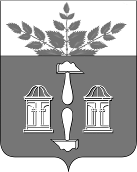 АДМИНИСТРАЦИЯ МУНИЦИПАЛЬНОГО ОБРАЗОВАНИЯ ЩЁКИНСКИЙ РАЙОН ПОСТАНОВЛЕНИЕО внесении изменений в постановление администрацииЩекинского района от 10.01.2022 № 1-17 «Об утверждении муниципальной программы муниципального образования город Щекино Щекинского района «Организация содержания, благоустройства и озеленения территорий муниципального образования город Щекино Щекинского района»В соответствии с Федеральным законом от 06.10.2003 № 131-ФЗ «Об общих принципах организации местного самоуправления в Российской Федерации», постановлением администрации Щекинского района от 01.12.2021 № 12-1551 «О Порядке разработки, реализации и оценки эффективности муниципальных программ муниципального образования город Щекино Щекинского района», на основании Устава муниципального образования Щекинский район, Устава муниципального образования город Щекино Щекинского района администрация муниципального образования Щекинский район ПОСТАНОВЛЯЕТ:1. Внести изменение в постановление администрации Щекинского района от 10.01.2022 № 1-17 «Об утверждении муниципальной программы муниципального образования город Щекино Щекинского района «Организация содержания, благоустройства и озеленения территорий муниципального образования город Щекино Щекинского района», изложив приложение в новой редакции (приложение).2. Настоящее постановление обнародовать путем размещения на официальном Портале муниципального образования Щекинский район и на информационном стенде администрации Щекинского района по адресу: Ленина пл., д.1, г. Щекино, Тульская область.3. Настоящее постановление вступает в силу со дня официального обнародования.МУНИЦИПАЛЬНАЯ ПРОГРАММА муниципального образования город Щекино Щекинского района «Организация содержания, благоустройства и озеленения территорий муниципального образования город Щекино Щекинского района» П А С П О Р Тмуниципальной программы «Организация содержания, благоустройства и озеленения территорий муниципального образования город Щекино Щекинского района»Основные положения2. Показатели муниципальной программы3. Структура муниципальной программы4. Финансовое обеспечение муниципальной программы_________________________________________________Паспорт комплекса процессных мероприятий муниципальной программы «Организация благоустройства и озеленения территорийгорода Щекино»____________________________________Перечень мероприятий (результатов) комплекса процессных мероприятий _________________________________________________Паспорт комплекса процессных мероприятий муниципальной программы «Обеспечение деятельности муниципальных учреждений»(МКУ «ЩГУЖиБ»)»________________________________________Перечень мероприятий (результатов) комплекса процессных мероприятий ________________________________________________Паспорт комплекса процессных мероприятий муниципальной программы «Обеспечение деятельности муниципальных учреждений»(МКУ «Щекино-Ритуал»)»__________________________________________Перечень мероприятий (результатов) комплекса процессных мероприятий ______________________________________________Адресный перечень объектов по муниципальной программе «Организация содержания, благоустройства и озеленения территорий муниципального образования город Щекино Щекинского района», планируемой к реализации на территории муниципального образования город Щекино Щекинского района на 2022 год_________________________________________________Характеристикапоказателей результативности муниципальной программы_________________________________________________от №  Глава администрации муниципального образования Щёкинский районА.С. ГамбургПриложениек постановлению администрациимуниципального образованияЩекинский районот                  №         УТВЕРЖДЕНАпостановлением администрациимуниципального образованияЩекинский районот 10.01.2022 № 1- 17Ответственный исполнитель муниципальной программы Администрация Щекинского района (комитет по благоустройству и дорожно-транспортному хозяйству администрации Щекинского района)Период реализации2022-2030 годы.Цели муниципальной программы 1. Комплексное решение проблем благоустройства и улучшение внешнего вида территории  муниципального образования город Щекино Щекинского района. 2. Повышение качества и комфорта жизни населения.Объемы финансового обеспечения за весь период реализации, тыс. рублейВсего: 968 795,1 тыс. руб.,   в том числе по годам:2022 год – 117 539,4 тыс. руб.;2023 год – 133 047,3 тыс. руб.;2024 год – 133 644,0 тыс. руб.;2025 год – 137 650,4 тыс. руб.;2026 год – 89 382,8 тыс. руб.;2027 год – 89 382,8 тыс. руб.;2028 год – 89 382,8 тыс. руб.;2029 год – 89 382,8 тыс. руб.;2030 год - 89 382,8 тыс. руб.№ п/пНаименование структурного элемента программы/Задачи структурного элемента программыНаименование показателяНаименование показателяЕдиница измеренияЕдиница измеренияВес целевого показателяВес целевого показателяБазовое значение показателяБазовое значение показателяЦелевые значения показателейЦелевые значения показателейЦелевые значения показателейЦелевые значения показателейЦелевые значения показателейЦелевые значения показателейЦелевые значения показателейЦелевые значения показателейЦелевые значения показателейЦелевые значения показателейЦелевые значения показателейЦелевые значения показателейЦелевые значения показателейЦелевые значения показателейЦелевые значения показателейЦелевые значения показателейЦелевые значения показателейЦелевые значения показателейЦелевые значения показателейЦелевые значения показателейОтветственный 
за достижение показателя*Плановое значение показателя на день окончания действия программыПлановое значение показателя на день окончания действия программыПлановое значение показателя на день окончания действия программы№ п/пНаименование структурного элемента программы/Задачи структурного элемента программыНаименование показателяНаименование показателяЕдиница измеренияЕдиница измеренияВес целевого показателяВес целевого показателяБазовое значение показателяБазовое значение показателя20222023202320242024202520252026202620272027202820282028202820292029203020302030Ответственный 
за достижение показателя*Плановое значение показателя на день окончания действия программыПлановое значение показателя на день окончания действия программыПлановое значение показателя на день окончания действия программы123344556678899101011111212131313131414151515161717171.Цель: Повышение уровня и качества жизни граждан, проживающих на территории города Щекино муниципального образования Щекинский район. Комплексное решение проблем благоустройства и улучшение внешнего вида города, повышения качества и комфорта городской среды.Цель: Повышение уровня и качества жизни граждан, проживающих на территории города Щекино муниципального образования Щекинский район. Комплексное решение проблем благоустройства и улучшение внешнего вида города, повышения качества и комфорта городской среды.Цель: Повышение уровня и качества жизни граждан, проживающих на территории города Щекино муниципального образования Щекинский район. Комплексное решение проблем благоустройства и улучшение внешнего вида города, повышения качества и комфорта городской среды.Цель: Повышение уровня и качества жизни граждан, проживающих на территории города Щекино муниципального образования Щекинский район. Комплексное решение проблем благоустройства и улучшение внешнего вида города, повышения качества и комфорта городской среды.Цель: Повышение уровня и качества жизни граждан, проживающих на территории города Щекино муниципального образования Щекинский район. Комплексное решение проблем благоустройства и улучшение внешнего вида города, повышения качества и комфорта городской среды.Цель: Повышение уровня и качества жизни граждан, проживающих на территории города Щекино муниципального образования Щекинский район. Комплексное решение проблем благоустройства и улучшение внешнего вида города, повышения качества и комфорта городской среды.Цель: Повышение уровня и качества жизни граждан, проживающих на территории города Щекино муниципального образования Щекинский район. Комплексное решение проблем благоустройства и улучшение внешнего вида города, повышения качества и комфорта городской среды.Цель: Повышение уровня и качества жизни граждан, проживающих на территории города Щекино муниципального образования Щекинский район. Комплексное решение проблем благоустройства и улучшение внешнего вида города, повышения качества и комфорта городской среды.Цель: Повышение уровня и качества жизни граждан, проживающих на территории города Щекино муниципального образования Щекинский район. Комплексное решение проблем благоустройства и улучшение внешнего вида города, повышения качества и комфорта городской среды.Цель: Повышение уровня и качества жизни граждан, проживающих на территории города Щекино муниципального образования Щекинский район. Комплексное решение проблем благоустройства и улучшение внешнего вида города, повышения качества и комфорта городской среды.Цель: Повышение уровня и качества жизни граждан, проживающих на территории города Щекино муниципального образования Щекинский район. Комплексное решение проблем благоустройства и улучшение внешнего вида города, повышения качества и комфорта городской среды.Цель: Повышение уровня и качества жизни граждан, проживающих на территории города Щекино муниципального образования Щекинский район. Комплексное решение проблем благоустройства и улучшение внешнего вида города, повышения качества и комфорта городской среды.Цель: Повышение уровня и качества жизни граждан, проживающих на территории города Щекино муниципального образования Щекинский район. Комплексное решение проблем благоустройства и улучшение внешнего вида города, повышения качества и комфорта городской среды.Цель: Повышение уровня и качества жизни граждан, проживающих на территории города Щекино муниципального образования Щекинский район. Комплексное решение проблем благоустройства и улучшение внешнего вида города, повышения качества и комфорта городской среды.Цель: Повышение уровня и качества жизни граждан, проживающих на территории города Щекино муниципального образования Щекинский район. Комплексное решение проблем благоустройства и улучшение внешнего вида города, повышения качества и комфорта городской среды.Цель: Повышение уровня и качества жизни граждан, проживающих на территории города Щекино муниципального образования Щекинский район. Комплексное решение проблем благоустройства и улучшение внешнего вида города, повышения качества и комфорта городской среды.Цель: Повышение уровня и качества жизни граждан, проживающих на территории города Щекино муниципального образования Щекинский район. Комплексное решение проблем благоустройства и улучшение внешнего вида города, повышения качества и комфорта городской среды.Цель: Повышение уровня и качества жизни граждан, проживающих на территории города Щекино муниципального образования Щекинский район. Комплексное решение проблем благоустройства и улучшение внешнего вида города, повышения качества и комфорта городской среды.Цель: Повышение уровня и качества жизни граждан, проживающих на территории города Щекино муниципального образования Щекинский район. Комплексное решение проблем благоустройства и улучшение внешнего вида города, повышения качества и комфорта городской среды.Цель: Повышение уровня и качества жизни граждан, проживающих на территории города Щекино муниципального образования Щекинский район. Комплексное решение проблем благоустройства и улучшение внешнего вида города, повышения качества и комфорта городской среды.Цель: Повышение уровня и качества жизни граждан, проживающих на территории города Щекино муниципального образования Щекинский район. Комплексное решение проблем благоустройства и улучшение внешнего вида города, повышения качества и комфорта городской среды.Цель: Повышение уровня и качества жизни граждан, проживающих на территории города Щекино муниципального образования Щекинский район. Комплексное решение проблем благоустройства и улучшение внешнего вида города, повышения качества и комфорта городской среды.Цель: Повышение уровня и качества жизни граждан, проживающих на территории города Щекино муниципального образования Щекинский район. Комплексное решение проблем благоустройства и улучшение внешнего вида города, повышения качества и комфорта городской среды.Цель: Повышение уровня и качества жизни граждан, проживающих на территории города Щекино муниципального образования Щекинский район. Комплексное решение проблем благоустройства и улучшение внешнего вида города, повышения качества и комфорта городской среды.Цель: Повышение уровня и качества жизни граждан, проживающих на территории города Щекино муниципального образования Щекинский район. Комплексное решение проблем благоустройства и улучшение внешнего вида города, повышения качества и комфорта городской среды.Цель: Повышение уровня и качества жизни граждан, проживающих на территории города Щекино муниципального образования Щекинский район. Комплексное решение проблем благоустройства и улучшение внешнего вида города, повышения качества и комфорта городской среды.Цель: Повышение уровня и качества жизни граждан, проживающих на территории города Щекино муниципального образования Щекинский район. Комплексное решение проблем благоустройства и улучшение внешнего вида города, повышения качества и комфорта городской среды.Цель: Повышение уровня и качества жизни граждан, проживающих на территории города Щекино муниципального образования Щекинский район. Комплексное решение проблем благоустройства и улучшение внешнего вида города, повышения качества и комфорта городской среды.Цель: Повышение уровня и качества жизни граждан, проживающих на территории города Щекино муниципального образования Щекинский район. Комплексное решение проблем благоустройства и улучшение внешнего вида города, повышения качества и комфорта городской среды.Цель: Повышение уровня и качества жизни граждан, проживающих на территории города Щекино муниципального образования Щекинский район. Комплексное решение проблем благоустройства и улучшение внешнего вида города, повышения качества и комфорта городской среды.Цель: Повышение уровня и качества жизни граждан, проживающих на территории города Щекино муниципального образования Щекинский район. Комплексное решение проблем благоустройства и улучшение внешнего вида города, повышения качества и комфорта городской среды.Цель: Повышение уровня и качества жизни граждан, проживающих на территории города Щекино муниципального образования Щекинский район. Комплексное решение проблем благоустройства и улучшение внешнего вида города, повышения качества и комфорта городской среды.Цель: Повышение уровня и качества жизни граждан, проживающих на территории города Щекино муниципального образования Щекинский район. Комплексное решение проблем благоустройства и улучшение внешнего вида города, повышения качества и комфорта городской среды.1.1.Комплекс процессных мероприятий «Организация благоустройства и озеленения территорий города Щекино»Комплекс процессных мероприятий «Организация благоустройства и озеленения территорий города Щекино»Комплекс процессных мероприятий «Организация благоустройства и озеленения территорий города Щекино»Комплекс процессных мероприятий «Организация благоустройства и озеленения территорий города Щекино»Комплекс процессных мероприятий «Организация благоустройства и озеленения территорий города Щекино»Комплекс процессных мероприятий «Организация благоустройства и озеленения территорий города Щекино»Комплекс процессных мероприятий «Организация благоустройства и озеленения территорий города Щекино»Комплекс процессных мероприятий «Организация благоустройства и озеленения территорий города Щекино»Комплекс процессных мероприятий «Организация благоустройства и озеленения территорий города Щекино»Комплекс процессных мероприятий «Организация благоустройства и озеленения территорий города Щекино»Комплекс процессных мероприятий «Организация благоустройства и озеленения территорий города Щекино»Комплекс процессных мероприятий «Организация благоустройства и озеленения территорий города Щекино»Комплекс процессных мероприятий «Организация благоустройства и озеленения территорий города Щекино»Комплекс процессных мероприятий «Организация благоустройства и озеленения территорий города Щекино»Комплекс процессных мероприятий «Организация благоустройства и озеленения территорий города Щекино»Комплекс процессных мероприятий «Организация благоустройства и озеленения территорий города Щекино»Комплекс процессных мероприятий «Организация благоустройства и озеленения территорий города Щекино»Комплекс процессных мероприятий «Организация благоустройства и озеленения территорий города Щекино»Комплекс процессных мероприятий «Организация благоустройства и озеленения территорий города Щекино»Комплекс процессных мероприятий «Организация благоустройства и озеленения территорий города Щекино»Комплекс процессных мероприятий «Организация благоустройства и озеленения территорий города Щекино»Комплекс процессных мероприятий «Организация благоустройства и озеленения территорий города Щекино»Комплекс процессных мероприятий «Организация благоустройства и озеленения территорий города Щекино»Комплекс процессных мероприятий «Организация благоустройства и озеленения территорий города Щекино»Комплекс процессных мероприятий «Организация благоустройства и озеленения территорий города Щекино»Комплекс процессных мероприятий «Организация благоустройства и озеленения территорий города Щекино»Комплекс процессных мероприятий «Организация благоустройства и озеленения территорий города Щекино»Комплекс процессных мероприятий «Организация благоустройства и озеленения территорий города Щекино»Комплекс процессных мероприятий «Организация благоустройства и озеленения территорий города Щекино»Комплекс процессных мероприятий «Организация благоустройства и озеленения территорий города Щекино»Комплекс процессных мероприятий «Организация благоустройства и озеленения территорий города Щекино»Комплекс процессных мероприятий «Организация благоустройства и озеленения территорий города Щекино»Комплекс процессных мероприятий «Организация благоустройства и озеленения территорий города Щекино»1.1.1.Задача: 1.Организация освещения улиц, дорог города Щекино Щекинского района.Доля световых конструкций, находящихся в рабочем состоянии, к общему количеству световых конструкцийДоля световых конструкций, находящихся в рабочем состоянии, к общему количеству световых конструкций%%0,10,183838586868686878787878888888889898989898989Председатель комитета по благоустройству и дорожно-транспортному хозяйству Евсюкова Е.С.Председатель комитета по благоустройству и дорожно-транспортному хозяйству Евсюкова Е.С.89891.1.1.Задача 2.Обустройство дворовых территорий для отдыха жителей и физического развития детей.Удельный вес площади благоустроенной территории города к общей площади территории города подлежащей благоустройствуУдельный вес площади благоустроенной территории города к общей площади территории города подлежащей благоустройству%%0,10,1999999100100100100100100100100100100100100100100100100100100100Председатель комитета по благоустройству и дорожно-транспортному хозяйству Евсюкова Е.С.Председатель комитета по благоустройству и дорожно-транспортному хозяйству Евсюкова Е.С.1001001.1.1.Задача 3.Содержание и обустройство мест массового отдыха населения.Количество участков благоустраиваемой территории в рамках проекта «Народный бюджет»Количество участков благоустраиваемой территории в рамках проекта «Народный бюджет»Ед.Ед.0,10,11112222222222222222222Председатель комитета по благоустройству и дорожно-транспортному хозяйству Евсюкова Е.С.Председатель комитета по благоустройству и дорожно-транспортному хозяйству Евсюкова Е.С.22Задача 4.Улучшение санитарного состояния города Щекино муниципального образования Щекинский район.Удельный вес площади озелененной территории города к общей площади территории города, подлежащей озеленениюУдельный вес площади озелененной территории города к общей площади территории города, подлежащей озеленению%%0,10,18585868888909092929595969698989999999999100100100100Задача 4.Улучшение санитарного состояния города Щекино муниципального образования Щекинский район.Объем мусора, ежегодно вывезенного с территории несанкционированных свалокОбъем мусора, ежегодно вывезенного с территории несанкционированных свалок м3 м30,10,113500135001350013500135001350013500135001350013500135001350013500135001350013500135001350013500135001350013500121500121500Отношение количества несанкционированных свалок отходов на конец отчетного периода к количеству несанкционированных свалок отходов по состоянию на конец года, предшествующего отчетному Отношение количества несанкционированных свалок отходов на конец отчетного периода к количеству несанкционированных свалок отходов по состоянию на конец года, предшествующего отчетному Коэф.Коэф.0,10,1000000000000000000000000Количество вывезенных твердых коммунальных отходов на душу населенияКоличество вывезенных твердых коммунальных отходов на душу населениякг/годкг/год0,10,1484484484484484484484484484484484484484484484484484484484484484484484484Количество демонтированных рекламных конструкцийКоличество демонтированных рекламных конструкцийЕд.Ед.0,050,05005-------------------55Количество демонтированных самовольно установленных нестационарных торговых объектовКоличество демонтированных самовольно установленных нестационарных торговых объектовЕд.Ед.0,050,05004-------------------44Количество эвакуированных транспортных средствКоличество эвакуированных транспортных средствЕд.Ед.0,050,05005-------------------55Количество установленных флагштоковКоличество установленных флагштоковЕд.Ед.0,050,0500300-------------------3003002Цель: Обеспечение деятельности муниципальных учрежденийЦель: Обеспечение деятельности муниципальных учрежденийЦель: Обеспечение деятельности муниципальных учрежденийЦель: Обеспечение деятельности муниципальных учрежденийЦель: Обеспечение деятельности муниципальных учрежденийЦель: Обеспечение деятельности муниципальных учрежденийЦель: Обеспечение деятельности муниципальных учрежденийЦель: Обеспечение деятельности муниципальных учрежденийЦель: Обеспечение деятельности муниципальных учрежденийЦель: Обеспечение деятельности муниципальных учрежденийЦель: Обеспечение деятельности муниципальных учрежденийЦель: Обеспечение деятельности муниципальных учрежденийЦель: Обеспечение деятельности муниципальных учрежденийЦель: Обеспечение деятельности муниципальных учрежденийЦель: Обеспечение деятельности муниципальных учрежденийЦель: Обеспечение деятельности муниципальных учрежденийЦель: Обеспечение деятельности муниципальных учрежденийЦель: Обеспечение деятельности муниципальных учрежденийЦель: Обеспечение деятельности муниципальных учрежденийЦель: Обеспечение деятельности муниципальных учрежденийЦель: Обеспечение деятельности муниципальных учрежденийЦель: Обеспечение деятельности муниципальных учрежденийЦель: Обеспечение деятельности муниципальных учрежденийЦель: Обеспечение деятельности муниципальных учрежденийЦель: Обеспечение деятельности муниципальных учрежденийЦель: Обеспечение деятельности муниципальных учрежденийЦель: Обеспечение деятельности муниципальных учрежденийЦель: Обеспечение деятельности муниципальных учрежденийЦель: Обеспечение деятельности муниципальных учрежденийЦель: Обеспечение деятельности муниципальных учрежденийЦель: Обеспечение деятельности муниципальных учрежденийЦель: Обеспечение деятельности муниципальных учрежденийЦель: Обеспечение деятельности муниципальных учреждений2.1Комплекс процессных мероприятий  «Обеспечение деятельности муниципальных учреждений (МКУ «ЩГУЖиБ)»Комплекс процессных мероприятий  «Обеспечение деятельности муниципальных учреждений (МКУ «ЩГУЖиБ)»Комплекс процессных мероприятий  «Обеспечение деятельности муниципальных учреждений (МКУ «ЩГУЖиБ)»Комплекс процессных мероприятий  «Обеспечение деятельности муниципальных учреждений (МКУ «ЩГУЖиБ)»Комплекс процессных мероприятий  «Обеспечение деятельности муниципальных учреждений (МКУ «ЩГУЖиБ)»Комплекс процессных мероприятий  «Обеспечение деятельности муниципальных учреждений (МКУ «ЩГУЖиБ)»Комплекс процессных мероприятий  «Обеспечение деятельности муниципальных учреждений (МКУ «ЩГУЖиБ)»Комплекс процессных мероприятий  «Обеспечение деятельности муниципальных учреждений (МКУ «ЩГУЖиБ)»Комплекс процессных мероприятий  «Обеспечение деятельности муниципальных учреждений (МКУ «ЩГУЖиБ)»Комплекс процессных мероприятий  «Обеспечение деятельности муниципальных учреждений (МКУ «ЩГУЖиБ)»Комплекс процессных мероприятий  «Обеспечение деятельности муниципальных учреждений (МКУ «ЩГУЖиБ)»Комплекс процессных мероприятий  «Обеспечение деятельности муниципальных учреждений (МКУ «ЩГУЖиБ)»Комплекс процессных мероприятий  «Обеспечение деятельности муниципальных учреждений (МКУ «ЩГУЖиБ)»Комплекс процессных мероприятий  «Обеспечение деятельности муниципальных учреждений (МКУ «ЩГУЖиБ)»Комплекс процессных мероприятий  «Обеспечение деятельности муниципальных учреждений (МКУ «ЩГУЖиБ)»Комплекс процессных мероприятий  «Обеспечение деятельности муниципальных учреждений (МКУ «ЩГУЖиБ)»Комплекс процессных мероприятий  «Обеспечение деятельности муниципальных учреждений (МКУ «ЩГУЖиБ)»Комплекс процессных мероприятий  «Обеспечение деятельности муниципальных учреждений (МКУ «ЩГУЖиБ)»Комплекс процессных мероприятий  «Обеспечение деятельности муниципальных учреждений (МКУ «ЩГУЖиБ)»Комплекс процессных мероприятий  «Обеспечение деятельности муниципальных учреждений (МКУ «ЩГУЖиБ)»Комплекс процессных мероприятий  «Обеспечение деятельности муниципальных учреждений (МКУ «ЩГУЖиБ)»Комплекс процессных мероприятий  «Обеспечение деятельности муниципальных учреждений (МКУ «ЩГУЖиБ)»Комплекс процессных мероприятий  «Обеспечение деятельности муниципальных учреждений (МКУ «ЩГУЖиБ)»Комплекс процессных мероприятий  «Обеспечение деятельности муниципальных учреждений (МКУ «ЩГУЖиБ)»Комплекс процессных мероприятий  «Обеспечение деятельности муниципальных учреждений (МКУ «ЩГУЖиБ)»Комплекс процессных мероприятий  «Обеспечение деятельности муниципальных учреждений (МКУ «ЩГУЖиБ)»Комплекс процессных мероприятий  «Обеспечение деятельности муниципальных учреждений (МКУ «ЩГУЖиБ)»Комплекс процессных мероприятий  «Обеспечение деятельности муниципальных учреждений (МКУ «ЩГУЖиБ)»Комплекс процессных мероприятий  «Обеспечение деятельности муниципальных учреждений (МКУ «ЩГУЖиБ)»Комплекс процессных мероприятий  «Обеспечение деятельности муниципальных учреждений (МКУ «ЩГУЖиБ)»Комплекс процессных мероприятий  «Обеспечение деятельности муниципальных учреждений (МКУ «ЩГУЖиБ)»Комплекс процессных мероприятий  «Обеспечение деятельности муниципальных учреждений (МКУ «ЩГУЖиБ)»Комплекс процессных мероприятий  «Обеспечение деятельности муниципальных учреждений (МКУ «ЩГУЖиБ)»2.1.1Обеспечение деятельности муниципальных учрежденийДоля своевременно исполненных обязательств%%0,050,05100100100100100100100100100100100100100100100100100100100100100100МКУ «ЩГУЖиБ»МКУ «ЩГУЖиБ»МКУ «ЩГУЖиБ»МКУ «ЩГУЖиБ»1003Цель: Обеспечение деятельности муниципальных учрежденийЦель: Обеспечение деятельности муниципальных учрежденийЦель: Обеспечение деятельности муниципальных учрежденийЦель: Обеспечение деятельности муниципальных учрежденийЦель: Обеспечение деятельности муниципальных учрежденийЦель: Обеспечение деятельности муниципальных учрежденийЦель: Обеспечение деятельности муниципальных учрежденийЦель: Обеспечение деятельности муниципальных учрежденийЦель: Обеспечение деятельности муниципальных учрежденийЦель: Обеспечение деятельности муниципальных учрежденийЦель: Обеспечение деятельности муниципальных учрежденийЦель: Обеспечение деятельности муниципальных учрежденийЦель: Обеспечение деятельности муниципальных учрежденийЦель: Обеспечение деятельности муниципальных учрежденийЦель: Обеспечение деятельности муниципальных учрежденийЦель: Обеспечение деятельности муниципальных учрежденийЦель: Обеспечение деятельности муниципальных учрежденийЦель: Обеспечение деятельности муниципальных учрежденийЦель: Обеспечение деятельности муниципальных учрежденийЦель: Обеспечение деятельности муниципальных учрежденийЦель: Обеспечение деятельности муниципальных учрежденийЦель: Обеспечение деятельности муниципальных учрежденийЦель: Обеспечение деятельности муниципальных учрежденийЦель: Обеспечение деятельности муниципальных учрежденийЦель: Обеспечение деятельности муниципальных учрежденийЦель: Обеспечение деятельности муниципальных учрежденийЦель: Обеспечение деятельности муниципальных учрежденийЦель: Обеспечение деятельности муниципальных учрежденийЦель: Обеспечение деятельности муниципальных учрежденийЦель: Обеспечение деятельности муниципальных учрежденийЦель: Обеспечение деятельности муниципальных учрежденийЦель: Обеспечение деятельности муниципальных учрежденийЦель: Обеспечение деятельности муниципальных учреждений3.1Комплекс процессных мероприятий  «Обеспечение деятельности муниципальных учреждений (МКУ «Щекино-Ритуал»)Комплекс процессных мероприятий  «Обеспечение деятельности муниципальных учреждений (МКУ «Щекино-Ритуал»)Комплекс процессных мероприятий  «Обеспечение деятельности муниципальных учреждений (МКУ «Щекино-Ритуал»)Комплекс процессных мероприятий  «Обеспечение деятельности муниципальных учреждений (МКУ «Щекино-Ритуал»)Комплекс процессных мероприятий  «Обеспечение деятельности муниципальных учреждений (МКУ «Щекино-Ритуал»)Комплекс процессных мероприятий  «Обеспечение деятельности муниципальных учреждений (МКУ «Щекино-Ритуал»)Комплекс процессных мероприятий  «Обеспечение деятельности муниципальных учреждений (МКУ «Щекино-Ритуал»)Комплекс процессных мероприятий  «Обеспечение деятельности муниципальных учреждений (МКУ «Щекино-Ритуал»)Комплекс процессных мероприятий  «Обеспечение деятельности муниципальных учреждений (МКУ «Щекино-Ритуал»)Комплекс процессных мероприятий  «Обеспечение деятельности муниципальных учреждений (МКУ «Щекино-Ритуал»)Комплекс процессных мероприятий  «Обеспечение деятельности муниципальных учреждений (МКУ «Щекино-Ритуал»)Комплекс процессных мероприятий  «Обеспечение деятельности муниципальных учреждений (МКУ «Щекино-Ритуал»)Комплекс процессных мероприятий  «Обеспечение деятельности муниципальных учреждений (МКУ «Щекино-Ритуал»)Комплекс процессных мероприятий  «Обеспечение деятельности муниципальных учреждений (МКУ «Щекино-Ритуал»)Комплекс процессных мероприятий  «Обеспечение деятельности муниципальных учреждений (МКУ «Щекино-Ритуал»)Комплекс процессных мероприятий  «Обеспечение деятельности муниципальных учреждений (МКУ «Щекино-Ритуал»)Комплекс процессных мероприятий  «Обеспечение деятельности муниципальных учреждений (МКУ «Щекино-Ритуал»)Комплекс процессных мероприятий  «Обеспечение деятельности муниципальных учреждений (МКУ «Щекино-Ритуал»)Комплекс процессных мероприятий  «Обеспечение деятельности муниципальных учреждений (МКУ «Щекино-Ритуал»)Комплекс процессных мероприятий  «Обеспечение деятельности муниципальных учреждений (МКУ «Щекино-Ритуал»)Комплекс процессных мероприятий  «Обеспечение деятельности муниципальных учреждений (МКУ «Щекино-Ритуал»)Комплекс процессных мероприятий  «Обеспечение деятельности муниципальных учреждений (МКУ «Щекино-Ритуал»)Комплекс процессных мероприятий  «Обеспечение деятельности муниципальных учреждений (МКУ «Щекино-Ритуал»)Комплекс процессных мероприятий  «Обеспечение деятельности муниципальных учреждений (МКУ «Щекино-Ритуал»)Комплекс процессных мероприятий  «Обеспечение деятельности муниципальных учреждений (МКУ «Щекино-Ритуал»)Комплекс процессных мероприятий  «Обеспечение деятельности муниципальных учреждений (МКУ «Щекино-Ритуал»)Комплекс процессных мероприятий  «Обеспечение деятельности муниципальных учреждений (МКУ «Щекино-Ритуал»)Комплекс процессных мероприятий  «Обеспечение деятельности муниципальных учреждений (МКУ «Щекино-Ритуал»)Комплекс процессных мероприятий  «Обеспечение деятельности муниципальных учреждений (МКУ «Щекино-Ритуал»)Комплекс процессных мероприятий  «Обеспечение деятельности муниципальных учреждений (МКУ «Щекино-Ритуал»)Комплекс процессных мероприятий  «Обеспечение деятельности муниципальных учреждений (МКУ «Щекино-Ритуал»)Комплекс процессных мероприятий  «Обеспечение деятельности муниципальных учреждений (МКУ «Щекино-Ритуал»)Комплекс процессных мероприятий  «Обеспечение деятельности муниципальных учреждений (МКУ «Щекино-Ритуал»)3.1.1Обеспечение деятельности муниципальных учрежденийДоля своевременно исполненных обязательств%%0,050,05100100100100100-----------------МКУ «Щекино-Ритуал»МКУ «Щекино-Ритуал»МКУ «Щекино-Ритуал»МКУ «Щекино-Ритуал»100Задачи структурного элементаКраткое описание ожидаемых эффектов от реализации задачи структурного элементаКраткое описание ожидаемых эффектов от реализации задачи структурного элементаКраткое описание ожидаемых эффектов от реализации задачи структурного элементаСвязь с показателями 12223Комплекс процессных мероприятий «Организация благоустройства и озеленения территорий города Щекино»Комплекс процессных мероприятий «Организация благоустройства и озеленения территорий города Щекино»Комплекс процессных мероприятий «Организация благоустройства и озеленения территорий города Щекино»Комплекс процессных мероприятий «Организация благоустройства и озеленения территорий города Щекино»Комплекс процессных мероприятий «Организация благоустройства и озеленения территорий города Щекино»Председатель комитета по благоустройству и дорожно-транспортному хозяйству Евсюкова Е.С.Председатель комитета по благоустройству и дорожно-транспортному хозяйству Евсюкова Е.С.Председатель комитета по благоустройству и дорожно-транспортному хозяйству Евсюкова Е.С.2022-20302022-2030Задача: 1.Организация освещения улиц, дорог города Щекино Щекинского района.Повышение процента освещенных улиц и дорог в соответствии с нормативамиПовышение процента освещенных улиц и дорог в соответствии с нормативамиПовышение процента освещенных улиц и дорог в соответствии с нормативамиДоля световых конструкций, находящихся в рабочем состоянии, к общему количеству световых конструкцийЗадача 2.Обустройство дворовых территорий для отдыха жителей и физического развития детей.Создание и восстановление зон отдыха на придомовых территориях города Щекино.Создание и восстановление зон отдыха на придомовых территориях города Щекино.Создание и восстановление зон отдыха на придомовых территориях города Щекино.Удельный вес площади благоустроенной территории города к общей площади территории города, подлежащей благоустройствуЗадача 3.Содержание и обустройство мест массового отдыха населения.Благоустройство парков и скверов на территории города Щекино.Благоустройство парков и скверов на территории города Щекино.Благоустройство парков и скверов на территории города Щекино.Количество участков благоустраиваемой территории в рамках проекта «Народный бюджет»Задача 4.Улучшение санитарного состояния города Щекино муниципального образования Щекинский район.Комплекс работ и мероприятий, направленных на поддержание в надлежащем состоянии и соответствии санитарным нормам улиц и общественных пространств города.Комплекс работ и мероприятий, направленных на поддержание в надлежащем состоянии и соответствии санитарным нормам улиц и общественных пространств города.Комплекс работ и мероприятий, направленных на поддержание в надлежащем состоянии и соответствии санитарным нормам улиц и общественных пространств города.Удельный вес площади озелененной территории города к общей площади территории города, подлежащей озеленениюЗадача 4.Улучшение санитарного состояния города Щекино муниципального образования Щекинский район.Комплекс работ и мероприятий, направленных на поддержание в надлежащем состоянии и соответствии санитарным нормам улиц и общественных пространств города.Комплекс работ и мероприятий, направленных на поддержание в надлежащем состоянии и соответствии санитарным нормам улиц и общественных пространств города.Комплекс работ и мероприятий, направленных на поддержание в надлежащем состоянии и соответствии санитарным нормам улиц и общественных пространств города.Объем мусора, ежегодно вывезенного с территории несанкционированных свалокЗадача 4.Улучшение санитарного состояния города Щекино муниципального образования Щекинский район.Комплекс работ и мероприятий, направленных на поддержание в надлежащем состоянии и соответствии санитарным нормам улиц и общественных пространств города.Комплекс работ и мероприятий, направленных на поддержание в надлежащем состоянии и соответствии санитарным нормам улиц и общественных пространств города.Комплекс работ и мероприятий, направленных на поддержание в надлежащем состоянии и соответствии санитарным нормам улиц и общественных пространств города.Отношение количества несанкционированных свалок отходов на конец отчетного периода к количеству несанкционированных свалок отходов по состоянию на конец года, предшествующего отчетномуЗадача 4.Улучшение санитарного состояния города Щекино муниципального образования Щекинский район.Комплекс работ и мероприятий, направленных на поддержание в надлежащем состоянии и соответствии санитарным нормам улиц и общественных пространств города.Комплекс работ и мероприятий, направленных на поддержание в надлежащем состоянии и соответствии санитарным нормам улиц и общественных пространств города.Комплекс работ и мероприятий, направленных на поддержание в надлежащем состоянии и соответствии санитарным нормам улиц и общественных пространств города.Количество вывезенных твердых коммунальных отходов на душу населения12223Количество демонтированных рекламных конструкцийКоличество демонтированных самовольно установленных нестационарных торговых объектовКоличество эвакуированных транспортных средствКоличество установленныхфлагштоковКомплекс процессных мероприятий «Обеспечение деятельности муниципальных учреждений (МКУ «ЩГУЖиБ»)»Комплекс процессных мероприятий «Обеспечение деятельности муниципальных учреждений (МКУ «ЩГУЖиБ»)»Комплекс процессных мероприятий «Обеспечение деятельности муниципальных учреждений (МКУ «ЩГУЖиБ»)»Комплекс процессных мероприятий «Обеспечение деятельности муниципальных учреждений (МКУ «ЩГУЖиБ»)»Комплекс процессных мероприятий «Обеспечение деятельности муниципальных учреждений (МКУ «ЩГУЖиБ»)»Председатель комитета по благоустройству и дорожно-транспортному хозяйству Евсюкова Е.С.Председатель комитета по благоустройству и дорожно-транспортному хозяйству Евсюкова Е.С.2022-20302022-20302022-2030Обеспечение деятельности муниципальных учрежденийОбеспечение выполнения обязательств органа местного самоуправления перед подведомственными ему организациями.Обеспечение выполнения обязательств органа местного самоуправления перед подведомственными ему организациями.Обеспечение выполнения обязательств органа местного самоуправления перед подведомственными ему организациями.Доля своевременно исполненных обязательствКомплекс процессных мероприятий «Обеспечение деятельности муниципальных учреждений (МКУ «Щекино-Ритуал»)»Комплекс процессных мероприятий «Обеспечение деятельности муниципальных учреждений (МКУ «Щекино-Ритуал»)»Комплекс процессных мероприятий «Обеспечение деятельности муниципальных учреждений (МКУ «Щекино-Ритуал»)»Комплекс процессных мероприятий «Обеспечение деятельности муниципальных учреждений (МКУ «Щекино-Ритуал»)»Комплекс процессных мероприятий «Обеспечение деятельности муниципальных учреждений (МКУ «Щекино-Ритуал»)»Председатель комитета по благоустройству и дорожно-транспортному хозяйству Евсюкова Е.С.Председатель комитета по благоустройству и дорожно-транспортному хозяйству Евсюкова Е.С.Председатель комитета по благоустройству и дорожно-транспортному хозяйству Евсюкова Е.С.2022-20302022-2030Обеспечение деятельности муниципальных учрежденийОбеспечение выполнения обязательств органа местного самоуправления перед подведомственными ему организациями.Обеспечение выполнения обязательств органа местного самоуправления перед подведомственными ему организациями.Обеспечение выполнения обязательств органа местного самоуправления перед подведомственными ему организациями.Доля своевременно исполненных обязательствНаименование структурного элемента муниципальной программы, источников финансового обеспеченияОбъем финансового обеспечения по годам реализации, тыс. рублейОбъем финансового обеспечения по годам реализации, тыс. рублейОбъем финансового обеспечения по годам реализации, тыс. рублейОбъем финансового обеспечения по годам реализации, тыс. рублейОбъем финансового обеспечения по годам реализации, тыс. рублейОбъем финансового обеспечения по годам реализации, тыс. рублейОбъем финансового обеспечения по годам реализации, тыс. рублейОбъем финансового обеспечения по годам реализации, тыс. рублейОбъем финансового обеспечения по годам реализации, тыс. рублейОбъем финансового обеспечения по годам реализации, тыс. рублейНаименование структурного элемента муниципальной программы, источников финансового обеспечения202220232024202520262027202820292030Всего1234567891011Всего по муниципальной программе,117 539,4133 047,3133 644,0137 650,489 382,889 382,889 382,889 382,889 382,8968 795,1в том числе:средства федерального бюджета0,00,00,00,00,00,00,00,00,00,0средства бюджета Тульской области4 678,90,00,00,00,00,00,00,00,04 678,9бюджет муниципального образования город Щекино Щекинского района  112 547,0133 047,3133 644,0137 650,489 382,889 382,889 382,889 382,889 382,8963 802,7бюджет муниципального образования Щекинский район0,00,00,00,00,00,00,00,00,00,0бюджет МО р.п. Первомайский313,50,00,00,00,00,00,00,00,0313,5внебюджетные источники0,00,00,00,00,00,00,00,00,00,0Всего Комплекс процессных мероприятий «Организация благоустройства и озеленения территорий города Щекино»87 510,994 032,891 771,995 073,561 270,061 270,061 270,061 270,061 270,0674 739,1в том числе:средства федерального бюджета0,00,00,00,00,00,00,00,00,00,0средства бюджета Тульской области4 678,90,00,00,00,00,00,00,00,04 678,9бюджет муниципального образования город Щекино Щекинского района  82 832,094 032,891 771,995 073,561 270,061 270,061 270,061 270,061 270,0670 060,2бюджет муниципального образования Щекинский район0,00,00,00,00,00,00,00,00,00,0бюджет МО р.п. Первомайский0,00,00,00,00,00,00,00,00,00,0внебюджетные источники0,00,00,00,00,00,00,00,00,00,0Всего Комплекс процессных мероприятий «Обеспечение деятельности муниципальных учреждений (МКУ «ЩГУЖиБ»)»27 945,939 014,541 872,142 576,928 112,828 112,828 112,828 112,828 112,8291 973,4в том числе:средства федерального бюджета0,00,00,00,00,00,00,00,00,00,0средства бюджета Тульской области0,00,00,00,00,00,00,00,00,00,0бюджет муниципального образования город Щекино Щекинского района  27 945,939 014,541 872,142 576,928 112,828 112,828 112,828 112,828 112,8291 973,4бюджет муниципального образования Щекинский район0,00,00,00,00,00,00,00,00,00,0бюджет МО р.п. Первомайский0,00,00,00,00,00,00,00,00,00,0внебюджетные источники0,00,00,00,00,00,00,00,00,00,0Всего Комплекс процессных мероприятий «Обеспечение деятельности муниципальных учреждений (МКУ «Щекино-Ритуал»)»2 082,60,00,00,00,00,00,00,00,02 082,6в том числе:средства федерального бюджета0,00,00,00,00,00,00,00,00,00,0средства бюджета Тульской области0,00,00,00,00,00,00,00,00,00,0бюджет муниципального образования город Щекино Щекинского района  1 769,10,00,00,00,00,00,00,00,01 769,1бюджет муниципального образования Щекинский район0,00,00,00,00,00,00,00,00,00,0бюджет МО р.п. Первомайский313,50,00,00,00,00,00,00,00,0313,5внебюджетные источники0,00,00,00,00,00,00,00,00,00,0Приложение № 1к муниципальной программе«Организация содержания, благоустройства и озеленения территорий муниципального образования город Щекино Щекинского района»Ответственный исполнитель (соисполнитель) комплекса процессных мероприятийАдминистрация Щекинского района (комитет по благоустройству и дорожно-транспортному хозяйству администрации Щекинского района, комитет по административно-техническому надзору;управление архитектуры, земельных и имущественных отношений администрации Щекинского района; муниципальное казенное учреждение «Щекинское городское управление жизнеобеспечения и благоустройства» (МКУ «ЩГУЖиБ»);муниципальное казенное учреждение «Управление капитального строительства Щекинского района» (МКУ «УКС» Щекинского района»).Задачи комплекса процессных мероприятий программы1. Организация освещения улиц, дорог города Щекино Щекинского района;2. Обустройство дворовых территорий для отдыха жителей и физического развития детей;3. Содержание и обустройство мест массового отдыха населения;4. Улучшение санитарного состояния города Щекино муниципального образования Щекинский район.Ожидаемый непосредственный результат1.Повышение процента освещенных улиц и дорог в соответствии с нормативами;2. Создание и восстановление зон отдыха на придомовых территориях города Щекино;3. Благоустройство парков и скверов на территории города Щекино;4. Комплекс работ и мероприятий, направленных на поддержание в надлежащем состоянии и соответствии санитарным нормам улиц и общественных пространств города.Объемы финансового обеспечения за весь период реализации, тыс. рублейВсего: 674 739,1 тыс.руб.в том числе по годам:2022 год – 87 510,9 тыс. руб.;2023 год – 94 032,8 тыс. руб.;2024 год – 91 771,9 тыс. руб.;2025 год – 95 073,5 тыс. руб.;2026 год – 61 270,0 тыс. руб.;2027 год – 61 270,0 тыс. руб.;2028 год – 61 270,0 тыс. руб.;2029 год – 61 270,0 тыс. руб.;2030 год - 61 270,0 тыс. руб.№п/пНаименование мероприятия (результата)Ответственный исполнитель (соисполнитель, участник) Год реализацииОбъем финансового обеспечения (тыс.руб.)Объем финансового обеспечения (тыс.руб.)Объем финансового обеспечения (тыс.руб.)Объем финансового обеспечения (тыс.руб.)Объем финансового обеспечения (тыс.руб.)Объем финансового обеспечения (тыс.руб.)Объем финансового обеспечения (тыс.руб.)№п/пНаименование мероприятия (результата)Ответственный исполнитель (соисполнитель, участник) Год реализацииВсегов том числе по источникам:в том числе по источникам:в том числе по источникам:в том числе по источникам:в том числе по источникам:в том числе по источникам:№п/пНаименование мероприятия (результата)Ответственный исполнитель (соисполнитель, участник) Год реализацииВсегоФедеральный бюджетБюджет Тульской областиБюджет МО город Щекино Щекинского районаБюджет муниципального образования Щекинский районБюджет МО р.п. Первомайский Внебюджетные средства1234567891011Комплекс процессных мероприятий «Организация благоустройства и озеленения территорий города Щекино»Комплекс процессных мероприятий «Организация благоустройства и озеленения территорий города Щекино»Комплекс процессных мероприятий «Организация благоустройства и озеленения территорий города Щекино»Комплекс процессных мероприятий «Организация благоустройства и озеленения территорий города Щекино»Комплекс процессных мероприятий «Организация благоустройства и озеленения территорий города Щекино»Комплекс процессных мероприятий «Организация благоустройства и озеленения территорий города Щекино»Комплекс процессных мероприятий «Организация благоустройства и озеленения территорий города Щекино»Комплекс процессных мероприятий «Организация благоустройства и озеленения территорий города Щекино»Комплекс процессных мероприятий «Организация благоустройства и озеленения территорий города Щекино»Комплекс процессных мероприятий «Организация благоустройства и озеленения территорий города Щекино»Комплекс процессных мероприятий «Организация благоустройства и озеленения территорий города Щекино»1.1Оплата потребленной электроэнергии на уличное освещениеАдминистрация Щекинского района (комитет по благоустройству и дорожно-транспортному хозяйству администрации Щекинского района)202214 650,00,00,014 650,00,00,00,01.1Оплата потребленной электроэнергии на уличное освещениеАдминистрация Щекинского района (комитет по благоустройству и дорожно-транспортному хозяйству администрации Щекинского района)202315 289,80,00,015 289,80,00,00,01.1Оплата потребленной электроэнергии на уличное освещениеАдминистрация Щекинского района (комитет по благоустройству и дорожно-транспортному хозяйству администрации Щекинского района)202415 504,10,00,015 504,10,00,00,01.1Оплата потребленной электроэнергии на уличное освещениеАдминистрация Щекинского района (комитет по благоустройству и дорожно-транспортному хозяйству администрации Щекинского района)202515 721,70,00,015 721,70,00,00,01.1Оплата потребленной электроэнергии на уличное освещениеАдминистрация Щекинского района (комитет по благоустройству и дорожно-транспортному хозяйству администрации Щекинского района)202615 200,00,00,015 200,00,00,00,01.1Оплата потребленной электроэнергии на уличное освещениеАдминистрация Щекинского района (комитет по благоустройству и дорожно-транспортному хозяйству администрации Щекинского района)202715 200,00,00,015 200,00,00,00,01.1Оплата потребленной электроэнергии на уличное освещениеАдминистрация Щекинского района (комитет по благоустройству и дорожно-транспортному хозяйству администрации Щекинского района)202815 200,00,00,015 200,00,00,00,01.1Оплата потребленной электроэнергии на уличное освещениеАдминистрация Щекинского района (комитет по благоустройству и дорожно-транспортному хозяйству администрации Щекинского района)202915 200,00,00,015 200,00,00,00,01.1Оплата потребленной электроэнергии на уличное освещениеАдминистрация Щекинского района (комитет по благоустройству и дорожно-транспортному хозяйству администрации Щекинского района)203015 200,00,00,015 200,00,00,00,01.2Техническое обслуживание и ремонт уличного освещенияАдминистрация Щекинского района (комитет по благоустройству и дорожно-транспортному хозяйству администрации Щекинского района)20226 864,60,00,06 864,60,00,00,01.2Техническое обслуживание и ремонт уличного освещенияАдминистрация Щекинского района (комитет по благоустройству и дорожно-транспортному хозяйству администрации Щекинского района)20235 000,00,00,05 000,00,00,00,01.2Техническое обслуживание и ремонт уличного освещенияАдминистрация Щекинского района (комитет по благоустройству и дорожно-транспортному хозяйству администрации Щекинского района)20245 200,00,00,05 200,00,00,00,01.2Техническое обслуживание и ремонт уличного освещенияАдминистрация Щекинского района (комитет по благоустройству и дорожно-транспортному хозяйству администрации Щекинского района)20255 408,00,00,05 408,00,00,00,01.2Техническое обслуживание и ремонт уличного освещенияАдминистрация Щекинского района (комитет по благоустройству и дорожно-транспортному хозяйству администрации Щекинского района)20265 000,00,00,05 000,00,00,00,01.2Техническое обслуживание и ремонт уличного освещенияАдминистрация Щекинского района (комитет по благоустройству и дорожно-транспортному хозяйству администрации Щекинского района)20275 000,00,00,05 000,00,00,00,01.2Техническое обслуживание и ремонт уличного освещенияАдминистрация Щекинского района (комитет по благоустройству и дорожно-транспортному хозяйству администрации Щекинского района)20285 000,00,00,05 000,00,00,00,01.2Техническое обслуживание и ремонт уличного освещенияАдминистрация Щекинского района (комитет по благоустройству и дорожно-транспортному хозяйству администрации Щекинского района)20295 000,00,00,05 000,00,00,00,01.2Техническое обслуживание и ремонт уличного освещенияАдминистрация Щекинского района (комитет по благоустройству и дорожно-транспортному хозяйству администрации Щекинского района)20305 000,00,00,05 000,00,00,00,01.3Ликвидация несанкционированных свалокМКУ «ЩГУЖиБ»20228 499,80,00,08 499,80,00,00,01.3Ликвидация несанкционированных свалокМКУ «ЩГУЖиБ»202313 000,00,00,013 000,00,00,00,01.3Ликвидация несанкционированных свалокМКУ «ЩГУЖиБ»20248 275,80,00,08 275,80,00,00,01.3Ликвидация несанкционированных свалокМКУ «ЩГУЖиБ»20258 606,80,00,08 606,80,00,00,01.3Ликвидация несанкционированных свалокМКУ «ЩГУЖиБ»20266 160,00,00,06 160,00,00,00,01.3Ликвидация несанкционированных свалокМКУ «ЩГУЖиБ»20276 160,00,00,06 160,00,00,00,01.3Ликвидация несанкционированных свалокМКУ «ЩГУЖиБ»20286 160,00,00,06 160,00,00,00,01.3Ликвидация несанкционированных свалокМКУ «ЩГУЖиБ»20296 160,00,00,06 160,00,00,00,01.3Ликвидация несанкционированных свалокМКУ «ЩГУЖиБ»20306 160,00,00,06 160,00,00,00,01.4Приобретение, обустройство и ремонт контейнерных площадокАдминистрация Щекинского района (комитет по благоустройству и дорожно-транспортному хозяйству администрации Щекинского района)2022441,70,00,0441,70,00,00,01.4Приобретение, обустройство и ремонт контейнерных площадокАдминистрация Щекинского района (комитет по благоустройству и дорожно-транспортному хозяйству администрации Щекинского района)2023550,00,00,0550,00,00,00,01.4Приобретение, обустройство и ремонт контейнерных площадокАдминистрация Щекинского района (комитет по благоустройству и дорожно-транспортному хозяйству администрации Щекинского района)2024572,00,00,0572,00,00,00,01.4Приобретение, обустройство и ремонт контейнерных площадокАдминистрация Щекинского района (комитет по благоустройству и дорожно-транспортному хозяйству администрации Щекинского района)2025595,00,00,0595,00,00,00,01.4Приобретение, обустройство и ремонт контейнерных площадокАдминистрация Щекинского района (комитет по благоустройству и дорожно-транспортному хозяйству администрации Щекинского района)2026200,00,00,0200,00,00,00,01.4Приобретение, обустройство и ремонт контейнерных площадокАдминистрация Щекинского района (комитет по благоустройству и дорожно-транспортному хозяйству администрации Щекинского района)2027200,00,00,0200,00,00,00,01.4Приобретение, обустройство и ремонт контейнерных площадокАдминистрация Щекинского района (комитет по благоустройству и дорожно-транспортному хозяйству администрации Щекинского района)2028200,00,00,0200,00,00,00,01.4Приобретение, обустройство и ремонт контейнерных площадокАдминистрация Щекинского района (комитет по благоустройству и дорожно-транспортному хозяйству администрации Щекинского района)2029200,00,00,0200,00,00,00,01.4Приобретение, обустройство и ремонт контейнерных площадокАдминистрация Щекинского района (комитет по благоустройству и дорожно-транспортному хозяйству администрации Щекинского района)2030200,00,00,0200,00,00,00,01.5Содержание территорииМКУ «ЩГУЖиБ»202229 637,30,00,029 637,30,00,00,01.5Содержание территорииМКУ «ЩГУЖиБ»202340 983,70,00,040 983,70,00,00,01.5Содержание территорииМКУ «ЩГУЖиБ»202447 840,00,00,047 840,00,00,00,01.5Содержание территорииМКУ «ЩГУЖиБ»202549 753,60,00,049 753,60,00,00,01.5Содержание территорииМКУ «ЩГУЖиБ»202627 700,00,00,027 700,00,00,00,01.5Содержание территорииМКУ «ЩГУЖиБ»202727 700,00,00,027 700,00,00,00,01.5Содержание территорииМКУ «ЩГУЖиБ»202827 700,00,00,027 700,00,00,00,01.5Содержание территорииМКУ «ЩГУЖиБ»202927 700,00,00,027 700,00,00,00,01.5Содержание территорииМКУ «ЩГУЖиБ»203027 700,00,00,027 700,00,00,00,01.6Восстановление, ремонт и строительство ливневой канализацииАдминистрация Щекинского района (комитет по благоустройству и дорожно-транспортному хозяйству администрации Щекинского района)2022244,70,00,0244,70,00,00,01.6Восстановление, ремонт и строительство ливневой канализацииАдминистрация Щекинского района (комитет по благоустройству и дорожно-транспортному хозяйству администрации Щекинского района)2023407,10,00,0407,10,00,00,01.6Восстановление, ремонт и строительство ливневой канализацииАдминистрация Щекинского района (комитет по благоустройству и дорожно-транспортному хозяйству администрации Щекинского района)20240,00,00,00,00,00,00,01.6Восстановление, ремонт и строительство ливневой канализацииАдминистрация Щекинского района (комитет по благоустройству и дорожно-транспортному хозяйству администрации Щекинского района)20250,00,00,00,00,00,00,01.6Восстановление, ремонт и строительство ливневой канализацииАдминистрация Щекинского района (комитет по благоустройству и дорожно-транспортному хозяйству администрации Щекинского района)2026360,00,00,0360,00,00,00,01.6Восстановление, ремонт и строительство ливневой канализацииАдминистрация Щекинского района (комитет по благоустройству и дорожно-транспортному хозяйству администрации Щекинского района)2027360,00,00,0360,00,00,00,01.6Восстановление, ремонт и строительство ливневой канализацииАдминистрация Щекинского района (комитет по благоустройству и дорожно-транспортному хозяйству администрации Щекинского района)2028360,00,00,0360,00,00,00,01.6Восстановление, ремонт и строительство ливневой канализацииАдминистрация Щекинского района (комитет по благоустройству и дорожно-транспортному хозяйству администрации Щекинского района)2029360,00,00,0360,00,00,00,01.6Восстановление, ремонт и строительство ливневой канализацииАдминистрация Щекинского района (комитет по благоустройству и дорожно-транспортному хозяйству администрации Щекинского района)2030360,00,00,0360,00,00,00,01.7Приобретение, установка и обслуживание малых архитектурных формАдминистрация Щекинского района (комитет по благоустройству и дорожно-транспортному хозяйству администрации Щекинского района)20222 675,90,00,02 675,90,00,00,01.7Приобретение, установка и обслуживание малых архитектурных формАдминистрация Щекинского района (комитет по благоустройству и дорожно-транспортному хозяйству администрации Щекинского района)20232 625,00,00,02 625,00,00,00,01.7Приобретение, установка и обслуживание малых архитектурных формАдминистрация Щекинского района (комитет по благоустройству и дорожно-транспортному хозяйству администрации Щекинского района)20242 730,00,00,02 730,00,00,00,01.7Приобретение, установка и обслуживание малых архитектурных формАдминистрация Щекинского района (комитет по благоустройству и дорожно-транспортному хозяйству администрации Щекинского района)20252 900,00,00,02 900,00,00,00,01.7Приобретение, установка и обслуживание малых архитектурных формАдминистрация Щекинского района (комитет по благоустройству и дорожно-транспортному хозяйству администрации Щекинского района)2026300,00,00,0300,00,00,00,01.7Приобретение, установка и обслуживание малых архитектурных формАдминистрация Щекинского района (комитет по благоустройству и дорожно-транспортному хозяйству администрации Щекинского района)2027300,00,00,0300,00,00,00,01.7Приобретение, установка и обслуживание малых архитектурных формАдминистрация Щекинского района (комитет по благоустройству и дорожно-транспортному хозяйству администрации Щекинского района)2028300,00,00,0300,00,00,00,01.7Приобретение, установка и обслуживание малых архитектурных формАдминистрация Щекинского района (комитет по благоустройству и дорожно-транспортному хозяйству администрации Щекинского района)2029300,00,00,0300,00,00,00,01.7Приобретение, установка и обслуживание малых архитектурных формАдминистрация Щекинского района (комитет по благоустройству и дорожно-транспортному хозяйству администрации Щекинского района)2030300,00,00,0300,00,00,00,01.8Подготовка территории к установке игровых комплексовАдминистрация Щекинского района (комитет по благоустройству и дорожно-транспортному хозяйству администрации Щекинского района)20220,00,00,00,00,00,00,01.8Подготовка территории к установке игровых комплексовАдминистрация Щекинского района (комитет по благоустройству и дорожно-транспортному хозяйству администрации Щекинского района)20230,00,00,00,00,00,00,01.8Подготовка территории к установке игровых комплексовАдминистрация Щекинского района (комитет по благоустройству и дорожно-транспортному хозяйству администрации Щекинского района)20240,00,00,00,00,00,00,01.8Подготовка территории к установке игровых комплексовАдминистрация Щекинского района (комитет по благоустройству и дорожно-транспортному хозяйству администрации Щекинского района)20250,00,00,00,00,00,00,01.8Подготовка территории к установке игровых комплексовАдминистрация Щекинского района (комитет по благоустройству и дорожно-транспортному хозяйству администрации Щекинского района)2026300,00,00,0300,00,00,00,01.8Подготовка территории к установке игровых комплексовАдминистрация Щекинского района (комитет по благоустройству и дорожно-транспортному хозяйству администрации Щекинского района)2027300,00,00,0300,00,00,00,01.8Подготовка территории к установке игровых комплексовАдминистрация Щекинского района (комитет по благоустройству и дорожно-транспортному хозяйству администрации Щекинского района)2028300,00,00,0300,00,00,00,01.8Подготовка территории к установке игровых комплексовАдминистрация Щекинского района (комитет по благоустройству и дорожно-транспортному хозяйству администрации Щекинского района)2029300,00,00,0300,00,00,00,01.8Подготовка территории к установке игровых комплексовАдминистрация Щекинского района (комитет по благоустройству и дорожно-транспортному хозяйству администрации Щекинского района)2030300,00,00,0300,00,00,00,01.9Инвентаризация и предварительный осмотр состояния детских площадокАдминистрация Щекинского района (комитет по благоустройству и дорожно-транспортному хозяйству администрации Щекинского района)20220,00,00,00,00,00,00,01.9Инвентаризация и предварительный осмотр состояния детских площадокАдминистрация Щекинского района (комитет по благоустройству и дорожно-транспортному хозяйству администрации Щекинского района)20231 540,00,00,01 540,00,00,00,01.9Инвентаризация и предварительный осмотр состояния детских площадокАдминистрация Щекинского района (комитет по благоустройству и дорожно-транспортному хозяйству администрации Щекинского района)20241 601,60,00,01 601,60,00,00,01.9Инвентаризация и предварительный осмотр состояния детских площадокАдминистрация Щекинского района (комитет по благоустройству и дорожно-транспортному хозяйству администрации Щекинского района)20251 700,00,00,01 700,00,00,00,01.9Инвентаризация и предварительный осмотр состояния детских площадокАдминистрация Щекинского района (комитет по благоустройству и дорожно-транспортному хозяйству администрации Щекинского района)20260,00,00,00,00,00,00,01.9Инвентаризация и предварительный осмотр состояния детских площадокАдминистрация Щекинского района (комитет по благоустройству и дорожно-транспортному хозяйству администрации Щекинского района)20270,00,00,00,00,00,00,01.9Инвентаризация и предварительный осмотр состояния детских площадокАдминистрация Щекинского района (комитет по благоустройству и дорожно-транспортному хозяйству администрации Щекинского района)20280,00,00,00,00,00,00,01.9Инвентаризация и предварительный осмотр состояния детских площадокАдминистрация Щекинского района (комитет по благоустройству и дорожно-транспортному хозяйству администрации Щекинского района)20290,00,00,00,00,00,00,01.9Инвентаризация и предварительный осмотр состояния детских площадокАдминистрация Щекинского района (комитет по благоустройству и дорожно-транспортному хозяйству администрации Щекинского района)20300,00,00,00,00,00,00,01.10Озеленение территории муниципального образования город Щекино Щекинского районаМКУ «ЩГУЖиБ»20226 448,20,00,06 448,20,00,00,01.10Озеленение территории муниципального образования город Щекино Щекинского районаМКУ «ЩГУЖиБ»20239 780,00,00,09 780,00,00,00,01.10Озеленение территории муниципального образования город Щекино Щекинского районаМКУ «ЩГУЖиБ»20247 280,00,00,07 280,00,00,00,01.10Озеленение территории муниципального образования город Щекино Щекинского районаМКУ «ЩГУЖиБ»20257 570,00,00,07 570,00,00,00,01.10Озеленение территории муниципального образования город Щекино Щекинского районаМКУ «ЩГУЖиБ»20264 000,00,00,04 000,00,00,00,01.10Озеленение территории муниципального образования город Щекино Щекинского районаМКУ «ЩГУЖиБ»20274 000,00,00,04 000,00,00,00,01.10Озеленение территории муниципального образования город Щекино Щекинского районаМКУ «ЩГУЖиБ»20284 000,00,00,04 000,00,00,00,01.10Озеленение территории муниципального образования город Щекино Щекинского районаМКУ «ЩГУЖиБ»20294 000,00,00,04 000,00,00,00,01.10Озеленение территории муниципального образования город Щекино Щекинского районаМКУ «ЩГУЖиБ»20304 000,00,00,04 000,00,00,00,01.11Реализация проекта «Народный бюджет»Администрация Щекинского района (комитет по благоустройству и дорожно-транспортному хозяйству администрации Щекинского района)202211 391,80,04 678,96 712,90,00,00,01.11Реализация проекта «Народный бюджет»Администрация Щекинского района (комитет по благоустройству и дорожно-транспортному хозяйству администрации Щекинского района)20230,00,00,00,00,00,00,01.11Реализация проекта «Народный бюджет»Администрация Щекинского района (комитет по благоустройству и дорожно-транспортному хозяйству администрации Щекинского района)20240,00,00,00,00,00,00,01.11Реализация проекта «Народный бюджет»Администрация Щекинского района (комитет по благоустройству и дорожно-транспортному хозяйству администрации Щекинского района)20250,00,00,00,00,00,00,01.11Реализация проекта «Народный бюджет»Администрация Щекинского района (комитет по благоустройству и дорожно-транспортному хозяйству администрации Щекинского района)20260,00,00,00,00,00,00,01.11Реализация проекта «Народный бюджет»Администрация Щекинского района (комитет по благоустройству и дорожно-транспортному хозяйству администрации Щекинского района)20270,00,00,00,00,00,00,01.11Реализация проекта «Народный бюджет»Администрация Щекинского района (комитет по благоустройству и дорожно-транспортному хозяйству администрации Щекинского района)20280,00,00,00,00,00,00,01.11Реализация проекта «Народный бюджет»Администрация Щекинского района (комитет по благоустройству и дорожно-транспортному хозяйству администрации Щекинского района)20290,00,00,00,00,00,00,01.11Реализация проекта «Народный бюджет»Администрация Щекинского района (комитет по благоустройству и дорожно-транспортному хозяйству администрации Щекинского района)20300,00,00,00,00,00,00,01.12Содержание зон отдыхаАдминистрация Щекинского района (комитет по благоустройству и дорожно-транспортному хозяйству администрации Щекинского района)2022514,80,00,0514,80,00,00,01.12Содержание зон отдыхаАдминистрация Щекинского района (комитет по благоустройству и дорожно-транспортному хозяйству администрации Щекинского района)20231 660,00,00,01 660,00,00,00,01.12Содержание зон отдыхаАдминистрация Щекинского района (комитет по благоустройству и дорожно-транспортному хозяйству администрации Щекинского района)20240,00,00,00,00,00,00,01.12Содержание зон отдыхаАдминистрация Щекинского района (комитет по благоустройству и дорожно-транспортному хозяйству администрации Щекинского района)20250,00,00,00,00,00,00,01.12Содержание зон отдыхаАдминистрация Щекинского района (комитет по благоустройству и дорожно-транспортному хозяйству администрации Щекинского района)202650,00,00,050,00,00,00,01.12Содержание зон отдыхаАдминистрация Щекинского района (комитет по благоустройству и дорожно-транспортному хозяйству администрации Щекинского района)202750,00,00,050,00,00,00,01.12Содержание зон отдыхаАдминистрация Щекинского района (комитет по благоустройству и дорожно-транспортному хозяйству администрации Щекинского района)202850,00,00,050,00,00,00,01.12Содержание зон отдыхаАдминистрация Щекинского района (комитет по благоустройству и дорожно-транспортному хозяйству администрации Щекинского района)202950,00,00,050,00,00,00,01.12Содержание зон отдыхаАдминистрация Щекинского района (комитет по благоустройству и дорожно-транспортному хозяйству администрации Щекинского района)203050,00,00,050,00,00,00,01.13Организация охраны объектов благоустройстваАдминистрация Щекинского района (комитет по благоустройству и дорожно-транспортному хозяйству администрации Щекинского района)20221 780,90,00,01 780,90,00,00,01.13Организация охраны объектов благоустройстваАдминистрация Щекинского района (комитет по благоустройству и дорожно-транспортному хозяйству администрации Щекинского района)20232 000,00,00,02 000,00,00,00,01.13Организация охраны объектов благоустройстваАдминистрация Щекинского района (комитет по благоустройству и дорожно-транспортному хозяйству администрации Щекинского района)20242 100,00,00,02 100,00,00,00,01.13Организация охраны объектов благоустройстваАдминистрация Щекинского района (комитет по благоустройству и дорожно-транспортному хозяйству администрации Щекинского района)20252 150,00,00,02 150,00,00,00,01.13Организация охраны объектов благоустройстваАдминистрация Щекинского района (комитет по благоустройству и дорожно-транспортному хозяйству администрации Щекинского района)20262 000,00,00,02 000,00,00,00,01.13Организация охраны объектов благоустройстваАдминистрация Щекинского района (комитет по благоустройству и дорожно-транспортному хозяйству администрации Щекинского района)20272 000,00,00,02 000,00,00,00,01.13Организация охраны объектов благоустройстваАдминистрация Щекинского района (комитет по благоустройству и дорожно-транспортному хозяйству администрации Щекинского района)20282 000,00,00,02 000,00,00,00,01.13Организация охраны объектов благоустройстваАдминистрация Щекинского района (комитет по благоустройству и дорожно-транспортному хозяйству администрации Щекинского района)20292 000,00,00,02 000,00,00,00,01.13Организация охраны объектов благоустройстваАдминистрация Щекинского района (комитет по благоустройству и дорожно-транспортному хозяйству администрации Щекинского района)20302 000,00,00,02 000,00,00,00,01.14Демонтаж и хранение рекламных конструкций, установленных без разрешения на установку и эксплуатацию рекламной конструкции,срок действия которого не истек, и владелец которых неизвестенАдминистрация Щекинского района (комитет по административно-техническому надзору администрации Щекинского района)2022327,50,00,0327,50,00,00,01.14Демонтаж и хранение рекламных конструкций, установленных без разрешения на установку и эксплуатацию рекламной конструкции,срок действия которого не истек, и владелец которых неизвестенАдминистрация Щекинского района (комитет по административно-техническому надзору администрации Щекинского района)2023131,90,00,0131,90,00,00,01.14Демонтаж и хранение рекламных конструкций, установленных без разрешения на установку и эксплуатацию рекламной конструкции,срок действия которого не истек, и владелец которых неизвестенАдминистрация Щекинского района (комитет по административно-техническому надзору администрации Щекинского района)2024131,90,00,0131,90,00,00,01.14Демонтаж и хранение рекламных конструкций, установленных без разрешения на установку и эксплуатацию рекламной конструкции,срок действия которого не истек, и владелец которых неизвестенАдминистрация Щекинского района (комитет по административно-техническому надзору администрации Щекинского района)2025131,90,00,0131,90,00,00,01.14Демонтаж и хранение рекламных конструкций, установленных без разрешения на установку и эксплуатацию рекламной конструкции,срок действия которого не истек, и владелец которых неизвестенАдминистрация Щекинского района (комитет по административно-техническому надзору администрации Щекинского района)20260,00,00,00,00,00,00,01.14Демонтаж и хранение рекламных конструкций, установленных без разрешения на установку и эксплуатацию рекламной конструкции,срок действия которого не истек, и владелец которых неизвестенАдминистрация Щекинского района (комитет по административно-техническому надзору администрации Щекинского района)20270,00,00,00,00,00,00,01.14Демонтаж и хранение рекламных конструкций, установленных без разрешения на установку и эксплуатацию рекламной конструкции,срок действия которого не истек, и владелец которых неизвестенАдминистрация Щекинского района (комитет по административно-техническому надзору администрации Щекинского района)20280,00,00,00,00,00,00,01.14Демонтаж и хранение рекламных конструкций, установленных без разрешения на установку и эксплуатацию рекламной конструкции,срок действия которого не истек, и владелец которых неизвестенАдминистрация Щекинского района (комитет по административно-техническому надзору администрации Щекинского района)20290,00,00,00,00,00,00,01.14Демонтаж и хранение рекламных конструкций, установленных без разрешения на установку и эксплуатацию рекламной конструкции,срок действия которого не истек, и владелец которых неизвестенАдминистрация Щекинского района (комитет по административно-техническому надзору администрации Щекинского района)20300,00,00,00,00,00,00,01.15Демонтаж и хранение самовольно установленных нестационарных торговых объектов и (или) некапитальных нестационарных объектовАдминистрация Щекинского района (комитет по административно-техническому надзору) администрации Щекинского района2022425,40,00,0425,40,00,00,01.15Демонтаж и хранение самовольно установленных нестационарных торговых объектов и (или) некапитальных нестационарных объектовАдминистрация Щекинского района (комитет по административно-техническому надзору) администрации Щекинского района2023429,00,00,0429,00,00,00,0Демонтаж и хранение самовольно установленных нестационарных торговых объектов и (или) некапитальных нестационарных объектовАдминистрация Щекинского района (комитет по административно-техническому надзору) администрации Щекинского района2024429,00,00,0429,00,00,00,0Демонтаж и хранение самовольно установленных нестационарных торговых объектов и (или) некапитальных нестационарных объектовАдминистрация Щекинского района (комитет по административно-техническому надзору) администрации Щекинского района2025429,00,00,0429,00,00,00,0Демонтаж и хранение самовольно установленных нестационарных торговых объектов и (или) некапитальных нестационарных объектовАдминистрация Щекинского района (комитет по административно-техническому надзору) администрации Щекинского района20260,00,00,00,00,00,00,0Демонтаж и хранение самовольно установленных нестационарных торговых объектов и (или) некапитальных нестационарных объектовАдминистрация Щекинского района (комитет по административно-техническому надзору) администрации Щекинского района20270,00,00,00,00,00,00,0Демонтаж и хранение самовольно установленных нестационарных торговых объектов и (или) некапитальных нестационарных объектовАдминистрация Щекинского района (комитет по административно-техническому надзору) администрации Щекинского района20280,00,00,00,00,00,00,0Демонтаж и хранение самовольно установленных нестационарных торговых объектов и (или) некапитальных нестационарных объектовАдминистрация Щекинского района (комитет по административно-техническому надзору) администрации Щекинского района20290,00,00,00,00,00,00,0Демонтаж и хранение самовольно установленных нестационарных торговых объектов и (или) некапитальных нестационарных объектовАдминистрация Щекинского района (комитет по административно-техническому надзору) администрации Щекинского района20300,00,00,00,00,00,00,01.16Эвакуация и хранение транспортных средств с признаками брошенных (бесхозных)Администрация Щекинского района (комитет по административно-техническому надзору администрации Щекинского района)20220,00,00,00,00,00,00,01.16Эвакуация и хранение транспортных средств с признаками брошенных (бесхозных)Администрация Щекинского района (комитет по административно-техническому надзору администрации Щекинского района)2023107,50,00,0107,50,00,00,01.16Эвакуация и хранение транспортных средств с признаками брошенных (бесхозных)Администрация Щекинского района (комитет по административно-техническому надзору администрации Щекинского района)2024107,50,00,0107,50,00,00,01.16Эвакуация и хранение транспортных средств с признаками брошенных (бесхозных)Администрация Щекинского района (комитет по административно-техническому надзору администрации Щекинского района)2025107,50,00,0107,50,00,00,01.16Эвакуация и хранение транспортных средств с признаками брошенных (бесхозных)Администрация Щекинского района (комитет по административно-техническому надзору администрации Щекинского района)20260,00,00,00,00,00,00,01.16Эвакуация и хранение транспортных средств с признаками брошенных (бесхозных)Администрация Щекинского района (комитет по административно-техническому надзору администрации Щекинского района)20270,00,00,00,00,00,00,01.16Эвакуация и хранение транспортных средств с признаками брошенных (бесхозных)Администрация Щекинского района (комитет по административно-техническому надзору администрации Щекинского района)20280,00,00,00,00,00,00,01.16Эвакуация и хранение транспортных средств с признаками брошенных (бесхозных)Администрация Щекинского района (комитет по административно-техническому надзору администрации Щекинского района)20290,00,00,00,00,00,00,01.16Эвакуация и хранение транспортных средств с признаками брошенных (бесхозных)Администрация Щекинского района (комитет по административно-техническому надзору администрации Щекинского района)20300,00,00,00,00,00,00,01.17Благоустройство прилегающей территории к центральной площади им. В.И. Ленина в г. ЩекиноАдминистрация Щекинского района (комитет по благоустройству и дорожно-транспортному хозяйству администрации Щекинского района)20221 372,90,00,01 372,90,00,00,01.17Благоустройство прилегающей территории к центральной площади им. В.И. Ленина в г. ЩекиноАдминистрация Щекинского района (комитет по благоустройству и дорожно-транспортному хозяйству администрации Щекинского района)20230,00,00,00,00,00,00,01.17Благоустройство прилегающей территории к центральной площади им. В.И. Ленина в г. ЩекиноАдминистрация Щекинского района (комитет по благоустройству и дорожно-транспортному хозяйству администрации Щекинского района)20240,00,00,00,00,00,00,01.17Благоустройство прилегающей территории к центральной площади им. В.И. Ленина в г. ЩекиноАдминистрация Щекинского района (комитет по благоустройству и дорожно-транспортному хозяйству администрации Щекинского района)20250,00,00,00,00,00,00,01.17Благоустройство прилегающей территории к центральной площади им. В.И. Ленина в г. ЩекиноАдминистрация Щекинского района (комитет по благоустройству и дорожно-транспортному хозяйству администрации Щекинского района)20260,00,00,00,00,00,00,01.17Благоустройство прилегающей территории к центральной площади им. В.И. Ленина в г. ЩекиноАдминистрация Щекинского района (комитет по благоустройству и дорожно-транспортному хозяйству администрации Щекинского района)20270,00,00,00,00,00,00,01.17Благоустройство прилегающей территории к центральной площади им. В.И. Ленина в г. ЩекиноАдминистрация Щекинского района (комитет по благоустройству и дорожно-транспортному хозяйству администрации Щекинского района)20280,00,00,00,00,00,00,01.17Благоустройство прилегающей территории к центральной площади им. В.И. Ленина в г. ЩекиноАдминистрация Щекинского района (комитет по благоустройству и дорожно-транспортному хозяйству администрации Щекинского района)20290,00,00,00,00,00,00,01.17Благоустройство прилегающей территории к центральной площади им. В.И. Ленина в г. ЩекиноАдминистрация Щекинского района (комитет по благоустройству и дорожно-транспортному хозяйству администрации Щекинского района)20300,00,00,00,00,00,00,01.18 Проверка сметной документацииАдминистрация Щекинского района (комитет по благоустройству и дорожно-транспортному хозяйству администрации Щекинского района)2022287,90,00,0287,90,00,00,01.18 Проверка сметной документацииАдминистрация Щекинского района (комитет по благоустройству и дорожно-транспортному хозяйству администрации Щекинского района)2023100,00,00,0100,00,00,00,01.18 Проверка сметной документацииАдминистрация Щекинского района (комитет по благоустройству и дорожно-транспортному хозяйству администрации Щекинского района)20240,00,00,00,00,00,00,01.18 Проверка сметной документацииАдминистрация Щекинского района (комитет по благоустройству и дорожно-транспортному хозяйству администрации Щекинского района)20250,00,00,00,00,00,00,01.18 Проверка сметной документацииАдминистрация Щекинского района (комитет по благоустройству и дорожно-транспортному хозяйству администрации Щекинского района)20260,00,00,00,00,00,00,01.18 Проверка сметной документацииАдминистрация Щекинского района (комитет по благоустройству и дорожно-транспортному хозяйству администрации Щекинского района)20270,00,00,00,00,00,00,01.18 Проверка сметной документацииАдминистрация Щекинского района (комитет по благоустройству и дорожно-транспортному хозяйству администрации Щекинского района)20280,00,00,00,00,00,00,01.18 Проверка сметной документацииАдминистрация Щекинского района (комитет по благоустройству и дорожно-транспортному хозяйству администрации Щекинского района)20290,00,00,00,00,00,00,01.18 Проверка сметной документацииАдминистрация Щекинского района (комитет по благоустройству и дорожно-транспортному хозяйству администрации Щекинского района)20300,00,00,00,00,00,00,01.19Приобретение и установка флагштоковАдминистрация Щекинского района (комитет по благоустройству и дорожно-транспортному хозяйству администрации Щекинского района)2022499,60,00,0499,60,00,00,01.20Реализация мероприятий по приведению в надлежащие состояние исторического сооружения памятника В.И. ЛенинуАдминистрация Щекинского района (комитет по благоустройству и дорожно-транспортному хозяйству администрации Щекинского района)20221 447,90,00,01 447,90,00,00,01.21Приобретение и установка элементов благоустройства (в том числе праздничное оформление территории муниципального образования город Щекино Щекинского района)Администрация Щекинского района (комитет по благоустройству и дорожно-транспортному хозяйству администрации Щекинского района)2023377,00,00,0377,00,00,00,01.22Благоустройство общественных пространств и территорий общего пользованияАдминистрация Щекинского района (комитет по благоустройству и дорожно-транспортному хозяйству администрации Щекинского района)202351,80,00,051,80,00,00,0ИТОГОИТОГОИТОГО2022-2030674 739,10,04 678,9670 060,20,00,00,00,0202287 510,90,04 678,982 832,00,00,00,0202394 032,80,00,094 032,80,00,00,0202491 771,90,00,091 771,90,00,00,0202595 073,50,00,095 073,50,00,00,0202661 270,00,00,061 270,00,00,00,0202761 270,00,00,061 270,00,00,00,0202861 270,00,00,061 270,00,00,00,0202961 270,00,00,061 270,00,00,00,0203061 270,00,00,061 270,00,00,00,0Приложение № 2к муниципальной программе«Организация содержания, благоустройства и озеленения территорий муниципального образования город Щекино Щекинского района»Ответственный исполнитель (соисполнитель) комплекса процессных мероприятийАдминистрация Щекинского района (комитет по благоустройству и дорожно-транспортному хозяйству администрации Щекинского района, муниципальное казенное учреждение «Щекинское городское управление жизнеобеспечения и благоустройства» (МКУ «ЩГУЖиБ»).Задачи комплекса процессных мероприятий программы1. Обеспечение деятельности муниципальных учреждений.Ожидаемый непосредственный результат1. Обеспечение выполнения обязательств органа местного самоуправления перед подведомственными ему организациями.Объемы финансового обеспечения за весь период реализации, тыс. рублейВсего: 291 973,4 тыс.руб.в том числе по годам:2022 год – 27 945,9 тыс. руб.;2023 год – 39 014,5 тыс. руб.;2024 год – 41 872,1 тыс. руб.;2025 год – 42 576,9 тыс. руб.;2026 год – 28 112,8 тыс. руб.;2027 год – 28 112,8 тыс. руб.;2028 год – 28 112,8 тыс. руб.;2029 год – 28 112,8 тыс. руб.;2030 год - 28 112,8 тыс. руб.№п/пНаименование мероприятия (результата)Ответственный исполнитель (соисполнитель, участник) Год реализацииОбъем финансового обеспечения (тыс.руб.)Объем финансового обеспечения (тыс.руб.)Объем финансового обеспечения (тыс.руб.)Объем финансового обеспечения (тыс.руб.)Объем финансового обеспечения (тыс.руб.)Объем финансового обеспечения (тыс.руб.)Объем финансового обеспечения (тыс.руб.)Объем финансового обеспечения (тыс.руб.)Объем финансового обеспечения (тыс.руб.)№п/пНаименование мероприятия (результата)Ответственный исполнитель (соисполнитель, участник) Год реализацииВсегов том числе по источникам:в том числе по источникам:в том числе по источникам:в том числе по источникам:в том числе по источникам:в том числе по источникам:в том числе по источникам:в том числе по источникам:№п/пНаименование мероприятия (результата)Ответственный исполнитель (соисполнитель, участник) Год реализацииВсегоФедеральный бюджетБюджет Тульской областиБюджет МО город Щекино Щекинского районаБюджет муниципального образования Щекинский районБюджет МО р.п. Первомайский Бюджет МО р.п. Первомайский Бюджет МО р.п. Первомайский Внебюджетные средства12345678910101011Комплекс процессных мероприятий «Обеспечение деятельности муниципальных учреждений» (МКУ «ЩГУЖиБ»)Комплекс процессных мероприятий «Обеспечение деятельности муниципальных учреждений» (МКУ «ЩГУЖиБ»)Комплекс процессных мероприятий «Обеспечение деятельности муниципальных учреждений» (МКУ «ЩГУЖиБ»)Комплекс процессных мероприятий «Обеспечение деятельности муниципальных учреждений» (МКУ «ЩГУЖиБ»)Комплекс процессных мероприятий «Обеспечение деятельности муниципальных учреждений» (МКУ «ЩГУЖиБ»)Комплекс процессных мероприятий «Обеспечение деятельности муниципальных учреждений» (МКУ «ЩГУЖиБ»)Комплекс процессных мероприятий «Обеспечение деятельности муниципальных учреждений» (МКУ «ЩГУЖиБ»)Комплекс процессных мероприятий «Обеспечение деятельности муниципальных учреждений» (МКУ «ЩГУЖиБ»)Комплекс процессных мероприятий «Обеспечение деятельности муниципальных учреждений» (МКУ «ЩГУЖиБ»)Комплекс процессных мероприятий «Обеспечение деятельности муниципальных учреждений» (МКУ «ЩГУЖиБ»)Комплекс процессных мероприятий «Обеспечение деятельности муниципальных учреждений» (МКУ «ЩГУЖиБ»)Комплекс процессных мероприятий «Обеспечение деятельности муниципальных учреждений» (МКУ «ЩГУЖиБ»)Комплекс процессных мероприятий «Обеспечение деятельности муниципальных учреждений» (МКУ «ЩГУЖиБ»)2.1Расходы на обеспечение деятельности (оказание услуг) муниципальных учрежденийМКУ «ЩГУЖиБ»202227 945,90,00,027 945,90,00,00,00,00,02.1Расходы на обеспечение деятельности (оказание услуг) муниципальных учрежденийМКУ «ЩГУЖиБ»202339 014,50,00,039 014,50,00,00,00,00,02.1Расходы на обеспечение деятельности (оказание услуг) муниципальных учрежденийМКУ «ЩГУЖиБ»202441 872,10,00,041 872,10,00,00,00,00,02.1Расходы на обеспечение деятельности (оказание услуг) муниципальных учрежденийМКУ «ЩГУЖиБ»202542 576,90,00,042 576,90,00,00,00,00,02.1Расходы на обеспечение деятельности (оказание услуг) муниципальных учрежденийМКУ «ЩГУЖиБ»202628 112,80,00,028 112,80,00,00,00,00,02.1Расходы на обеспечение деятельности (оказание услуг) муниципальных учрежденийМКУ «ЩГУЖиБ»202728 112,80,00,028 112,80,00,00,00,00,02.1Расходы на обеспечение деятельности (оказание услуг) муниципальных учрежденийМКУ «ЩГУЖиБ»202828 112,80,00,028 112,80,00,00,00,00,02.1Расходы на обеспечение деятельности (оказание услуг) муниципальных учрежденийМКУ «ЩГУЖиБ»202928 112,80,00,028 112,80,00,00,00,00,02.1Расходы на обеспечение деятельности (оказание услуг) муниципальных учрежденийМКУ «ЩГУЖиБ»203028 112,80,00,028 112,80,00,00,00,00,02.2Расходы, связанные  с предотвращением влияния ухудшения экономической ситуации на развитие отраслей экономики, профилактика и устранение последствий распространения коронавирусной инфекцииМКУ «ЩГУЖиБ»20220,00,00,00,00,00,00,00,00,02.2Расходы, связанные  с предотвращением влияния ухудшения экономической ситуации на развитие отраслей экономики, профилактика и устранение последствий распространения коронавирусной инфекцииМКУ «ЩГУЖиБ»20230,00,00,00,00,00,00,00,00,02.2Расходы, связанные  с предотвращением влияния ухудшения экономической ситуации на развитие отраслей экономики, профилактика и устранение последствий распространения коронавирусной инфекцииМКУ «ЩГУЖиБ»20240,00,00,00,00,00,00,00,00,02.2Расходы, связанные  с предотвращением влияния ухудшения экономической ситуации на развитие отраслей экономики, профилактика и устранение последствий распространения коронавирусной инфекцииМКУ «ЩГУЖиБ»20250,00,00,00,00,00,00,00,00,02.2Расходы, связанные  с предотвращением влияния ухудшения экономической ситуации на развитие отраслей экономики, профилактика и устранение последствий распространения коронавирусной инфекцииМКУ «ЩГУЖиБ»20260,00,00,00,00,00,00,00,00,02.2Расходы, связанные  с предотвращением влияния ухудшения экономической ситуации на развитие отраслей экономики, профилактика и устранение последствий распространения коронавирусной инфекцииМКУ «ЩГУЖиБ»20270,00,00,00,00,00,00,00,00,02.2Расходы, связанные  с предотвращением влияния ухудшения экономической ситуации на развитие отраслей экономики, профилактика и устранение последствий распространения коронавирусной инфекцииМКУ «ЩГУЖиБ»20280,00,00,00,00,00,00,00,00,02.2Расходы, связанные  с предотвращением влияния ухудшения экономической ситуации на развитие отраслей экономики, профилактика и устранение последствий распространения коронавирусной инфекцииМКУ «ЩГУЖиБ»20290,00,00,00,00,00,00,00,00,02.2Расходы, связанные  с предотвращением влияния ухудшения экономической ситуации на развитие отраслей экономики, профилактика и устранение последствий распространения коронавирусной инфекцииМКУ «ЩГУЖиБ»20300,00,00,00,00,00,00,00,00,0ИТОГОИТОГОИТОГО2022-2030291 973,40,00,0291 973,40,00,00,00,00,0202227 945,90,00,027 945,90,00,00,00,00,0202339 014,50,00,039 014,50,00,00,00,00,0202441 872,10,00,041 872,10,00,00,00,00,0202542 576,90,00,042 576,90,00,00,00,00,0202628 112,80,00,028 112,80,00,00,00,00,0202728 112,80,00,028 112,80,00,00,00,00,0202828 112,80,00,028 112,80,00,00,00,00,0202928 112,80,00,028 112,80,00,00,00,00,0203028 112,80,00,028 112,80,00,00,00,00,0Приложение № 3к муниципальной программе«Организация содержания, благоустройства и озеленения территорий муниципального образования город Щекино Щекинского района»Ответственный исполнитель (соисполнитель) комплекса процессных мероприятийАдминистрация Щекинского района (комитет по благоустройству и дорожно-транспортному хозяйству администрации Щекинского района, муниципальное казенное учреждение «Щекино-Ритуал» (МКУ «Щекино-Ритуал»).Задачи комплекса процессных мероприятий программы1. Обеспечение деятельности муниципальных учреждений.Ожидаемый непосредственный результат1. Обеспечение выполнения обязательств органа местного самоуправления перед подведомственными ему организациями.Объемы финансового обеспечения за весь период реализации, тыс. рублейВсего: 2 082,6 тыс.руб.в том числе по годам:2022 год – 2 082,6 тыс. руб.;2023 год – 0,0 тыс. руб.;2024 год – 0,0 тыс. руб.;2025 год – 0,0 тыс. руб.;2026 год – 0,0 тыс. руб.;2027 год – 0,0 тыс. руб.;2028 год – 0,0 тыс. руб.;2029 год – 0,0 тыс. руб.;2030 год – 0,0 тыс. руб.№п/пНаименование мероприятия (результата)Ответственный исполнитель (соисполнитель, участник) Ответственный исполнитель (соисполнитель, участник) Год реализацииОбъем финансового обеспечения (тыс.руб.)Объем финансового обеспечения (тыс.руб.)Объем финансового обеспечения (тыс.руб.)Объем финансового обеспечения (тыс.руб.)Объем финансового обеспечения (тыс.руб.)Объем финансового обеспечения (тыс.руб.)Объем финансового обеспечения (тыс.руб.)Объем финансового обеспечения (тыс.руб.)Объем финансового обеспечения (тыс.руб.)№п/пНаименование мероприятия (результата)Ответственный исполнитель (соисполнитель, участник) Ответственный исполнитель (соисполнитель, участник) Год реализацииВсегоВсегов том числе по источникам:в том числе по источникам:в том числе по источникам:в том числе по источникам:в том числе по источникам:в том числе по источникам:в том числе по источникам:№п/пНаименование мероприятия (результата)Ответственный исполнитель (соисполнитель, участник) Ответственный исполнитель (соисполнитель, участник) Год реализацииВсегоВсегоФедеральный бюджетБюджет Тульской областиБюджет МО город Щекино Щекинского районаБюджет муниципального образования Щекинский районБюджет МО р.п. Первомайский Бюджет МО р.п. Первомайский Внебюджетные средства12334556789101011Комплекс процессных мероприятий «Обеспечение деятельности муниципальных учреждений» (МКУ «Щекино-Ритуал»)Комплекс процессных мероприятий «Обеспечение деятельности муниципальных учреждений» (МКУ «Щекино-Ритуал»)Комплекс процессных мероприятий «Обеспечение деятельности муниципальных учреждений» (МКУ «Щекино-Ритуал»)Комплекс процессных мероприятий «Обеспечение деятельности муниципальных учреждений» (МКУ «Щекино-Ритуал»)Комплекс процессных мероприятий «Обеспечение деятельности муниципальных учреждений» (МКУ «Щекино-Ритуал»)Комплекс процессных мероприятий «Обеспечение деятельности муниципальных учреждений» (МКУ «Щекино-Ритуал»)Комплекс процессных мероприятий «Обеспечение деятельности муниципальных учреждений» (МКУ «Щекино-Ритуал»)Комплекс процессных мероприятий «Обеспечение деятельности муниципальных учреждений» (МКУ «Щекино-Ритуал»)Комплекс процессных мероприятий «Обеспечение деятельности муниципальных учреждений» (МКУ «Щекино-Ритуал»)Комплекс процессных мероприятий «Обеспечение деятельности муниципальных учреждений» (МКУ «Щекино-Ритуал»)Комплекс процессных мероприятий «Обеспечение деятельности муниципальных учреждений» (МКУ «Щекино-Ритуал»)Комплекс процессных мероприятий «Обеспечение деятельности муниципальных учреждений» (МКУ «Щекино-Ритуал»)Комплекс процессных мероприятий «Обеспечение деятельности муниципальных учреждений» (МКУ «Щекино-Ритуал»)Комплекс процессных мероприятий «Обеспечение деятельности муниципальных учреждений» (МКУ «Щекино-Ритуал»)ИТОГОИТОГОИТОГО2022-20302022-20302 082,60,00,00,01 769,10,00,0313,50,03.1Расходы на обеспечение деятельности (оказание услуг) муниципальных учрежденийМКУ «Щекино-Ритуал»МКУ «Щекино-Ритуал»20222 082,62 082,60,00,01 769,10,00,0313,50,03.1Расходы на обеспечение деятельности (оказание услуг) муниципальных учрежденийМКУ «Щекино-Ритуал»МКУ «Щекино-Ритуал»20230,00,00,00,00,00,00,00,00,03.1Расходы на обеспечение деятельности (оказание услуг) муниципальных учрежденийМКУ «Щекино-Ритуал»МКУ «Щекино-Ритуал»20240,00,00,00,00,00,00,00,00,03.1Расходы на обеспечение деятельности (оказание услуг) муниципальных учрежденийМКУ «Щекино-Ритуал»МКУ «Щекино-Ритуал»20250,00,00,00,00,00,00,00,00,03.1Расходы на обеспечение деятельности (оказание услуг) муниципальных учрежденийМКУ «Щекино-Ритуал»МКУ «Щекино-Ритуал»20260,00,00,00,00,00,00,00,00,03.1Расходы на обеспечение деятельности (оказание услуг) муниципальных учрежденийМКУ «Щекино-Ритуал»МКУ «Щекино-Ритуал»20270,00,00,00,00,00,00,00,00,03.1Расходы на обеспечение деятельности (оказание услуг) муниципальных учрежденийМКУ «Щекино-Ритуал»МКУ «Щекино-Ритуал»20280,00,00,00,00,00,00,00,00,03.1Расходы на обеспечение деятельности (оказание услуг) муниципальных учрежденийМКУ «Щекино-Ритуал»МКУ «Щекино-Ритуал»20290,00,00,00,00,00,00,00,00,03.1Расходы на обеспечение деятельности (оказание услуг) муниципальных учрежденийМКУ «Щекино-Ритуал»МКУ «Щекино-Ритуал»20300,00,00,00,00,00,00,00,00,0Приложение № 4к муниципальной программе«Организация содержания, благоустройства и озеленения территорий муниципального образования город Щекино Щекинского района»Наименование программы, в рамках которой запланирована реализация объектаПообъектный перечень запланированных мероприятийМесторасположение объектаОбщая стоимость работ (тыс. руб.)«Организация содержания, благоустройства и озеленения территорий муниципального образования город Щекино Щекинского района»Благоустройство сквера 40-летия основания г. Щекино в рамках проекта «Народный бюджет»Сквер 40-летия основания г. Щекино 12 000,4Итого:12 000,4Приложение № 5к муниципальной программе«Организация содержания, благоустройства и озеленения территорий муниципального образования город Щекино Щекинского района»Наименование показателяЕдиница измеренияАлгоритм формирования показателяОписание системы мониторинга показателя1234Удельный вес площади благоустроенной территории города к общей площади территории города подлежащей благоустройству%Определяется отношением площади благоустроенной территории города к общей площади территории города подлежащей благоустройству.Мониторинг показателя осуществляется управлением по вопросам жизнеобеспечения, строительства, благоустройства и дорожно-транспортному хозяйству администрации Щекинского района, муниципальным казенным учреждением «Щекинское городское управление жизнеобеспечения и благоустройства» (МКУ «ЩГУЖиБ») на основании мониторинга выполнения мероприятий; ежеквартально.Удельный вес площади озелененной территории города к общей площади территории города, подлежащей озеленению%Определяется отношением площади озелененной территории города к общей площади территории города, подлежащей озеленению.Мониторинг показателя осуществляется управлением по вопросам жизнеобеспечения, строительства, благоустройства и дорожно-транспортному хозяйству администрации Щекинского района, муниципальным казенным учреждением «Щекинское городское управление жизнеобеспечения и благоустройства» (МКУ «ЩГУЖиБ») на основании  мониторинга выполнения мероприятий (акты выполненных работ); ежеквартально.1234Объем мусора, ежегодно вывезенного с территории несанкционированных свалок м3Определяется суммированием м3 вывезенного мусора с территории несанкционированных свалок в отчетном периодеМониторинг показателя осуществляется управлением по вопросам жизнеобеспечения, строительства, благоустройства и дорожно-транспортному хозяйству администрации Щекинского района, муниципальным казенным учреждением «Щекинское городское управление жизнеобеспечения и благоустройства» (МКУ «ЩГУЖиБ») на основании  мониторинга выполнения мероприятий (выездное обследование, направленное на выявление и ликвидацию); ежеквартально.Отношение количества несанкционированных свалок отходов на конец отчетного периода к количеству несанкционированных свалок отходов по состоянию на конец года, предшествующего отчетному (коэф)Кc (коэфф.)Определяется отношением количества несанкционированных свалок отходов на конец отчетного периода к количеству несанкционированных свалок отходов на конец года, предшествующего отчетному: Кct­1/ Кct- количества несанкционированных свалок отходов на конец отчетного периода,Кct­1 - количеству несанкционированных свалок отходов на конец года, предшествующего отчетномуМониторинг показателя осуществляется управлением по вопросам жизнеобеспечения, строительства, благоустройства и дорожно-транспортному хозяйству администрации Щекинского района, на основании данных по исполнению муниципальной программы; ежегодно.Доля световых конструкций, находящихся в рабочем состоянии, к общему количеству световых конструкций%Определяется отношением световых конструкций, находящихся в рабочем состоянии, к общему количеству световых конструкций.Мониторинг показателя осуществляется управлением по вопросам жизнеобеспечения, строительства, благоустройства и дорожно-транспортному хозяйству администрации Щекинского района, муниципальным казенным учреждением «Щекинское городское управление жизнеобеспечения и благоустройства» (МКУ «ЩГУЖиБ») на основании  мониторинга выполнения мероприятий (акты выполненных работ); ежеквартально.1234Количество участков благоустраеваемой территории в рамках проекта «Народный бюджет»ед.Определяется суммированием благоустроенной территории в рамках проекта «Народный бюджет» в отчетном периодеМониторинг показателя осуществляется управлением по вопросам жизнеобеспечения, строительства, благоустройства и дорожно-транспортному хозяйству администрации Щекинского района, управлением архитектуры, земельных и имущественных отношений администрации Щекинского района на основании мониторинга выполнения мероприятий (акты выполненных работ); ежеквартально.Площадь участков благоустраеваемой территории мест массового отдыхакв.мОпределяется суммированием благоустроенной территории мест массового отдыха в отчетном периодеМониторинг показателя осуществляется управлением по вопросам жизнеобеспечения, строительства, благоустройства и дорожно-транспортному хозяйству администрации Щекинского района, отделом по ГО, ЧС и охране окружающей среды на основании мониторинга выполнения мероприятий (акты выполненных работ); ежеквартально.Количество вывезенных твердых коммунальных отходов на душу населениякг/годTi/NTi - количество вывезенных твердых коммунальных отходов;N - численность населенияМониторинг показателя осуществляется управлением по вопросам жизнеобеспечения, строительства, благоустройства и дорожно-транспортному хозяйству администрации Щекинского района, на основании данных по исполнению муниципальной программы; ежеквартально.Доля своевременно исполненных обязательств%Определяется отношением своевременно исполненных обязательств, к плановым показателям. Мониторинг показателя осуществляется управлением по вопросам жизнеобеспечения, строительства, благоустройства и дорожно-транспортному хозяйству администрации Щекинского района, на основании данных по исполнению муниципальной программы; ежеквартально.1234Число благоустроенных общественных пространствед.Определяется суммированием благоустроенных общественных пространств в отчетном периодеМониторинг показателя осуществляется управлением по вопросам жизнеобеспечения, строительства, благоустройства и дорожно-транспортному хозяйству администрации Щекинского района, на основании мониторинга выполнения мероприятий (акты выполненных работ); ежеквартально.Количество демонтированных рекламных конструкцийед.Определяется суммированием демонтированных рекламных конструкцийМониторинг показателя осуществляется управлением по вопросам жизнеобеспечения, строительства, благоустройства и дорожно-транспортному хозяйству администрации Щекинского района, комитетом по административно-техническому надзору администрации Щекинского района на основании мониторинга выполнения мероприятий (акты выполненных работ); ежеквартально.Количество демонтированных самовольно установленных нестационарных торговых объектовед.Определяется суммированием демонтированных самовольно установленных нестационарных торговых объектовМониторинг показателя осуществляется управлением по вопросам жизнеобеспечения, строительства, благоустройства и дорожно-транспортному хозяйству администрации Щекинского района, комитетом по административно-техническому надзору администрации Щекинского района на основании мониторинга выполнения мероприятий (акты выполненных работ); ежеквартально.1234Количество эвакуированных транспортных средствед.Определяется суммированием эвакуированных транспортных средствМониторинг показателя осуществляется управлением по вопросам жизнеобеспечения, строительства, благоустройства и дорожно-транспортному хозяйству администрации Щекинского района, комитетом по административно-техническому надзору администрации Щекинского района на основании мониторинга выполнения мероприятий (акты выполненных работ); ежеквартально.Количество установленных флагштоковед.Определяется суммированием установленных флагштоковМониторинг показателя осуществляется управлением по вопросам жизнеобеспечения, строительства, благоустройства и дорожно-транспортному хозяйству администрации Щекинского района, на основании мониторинга выполнения мероприятий (акты выполненных работ); ежегодно.